                                                                              Муниципальное общеобразовательное учреждение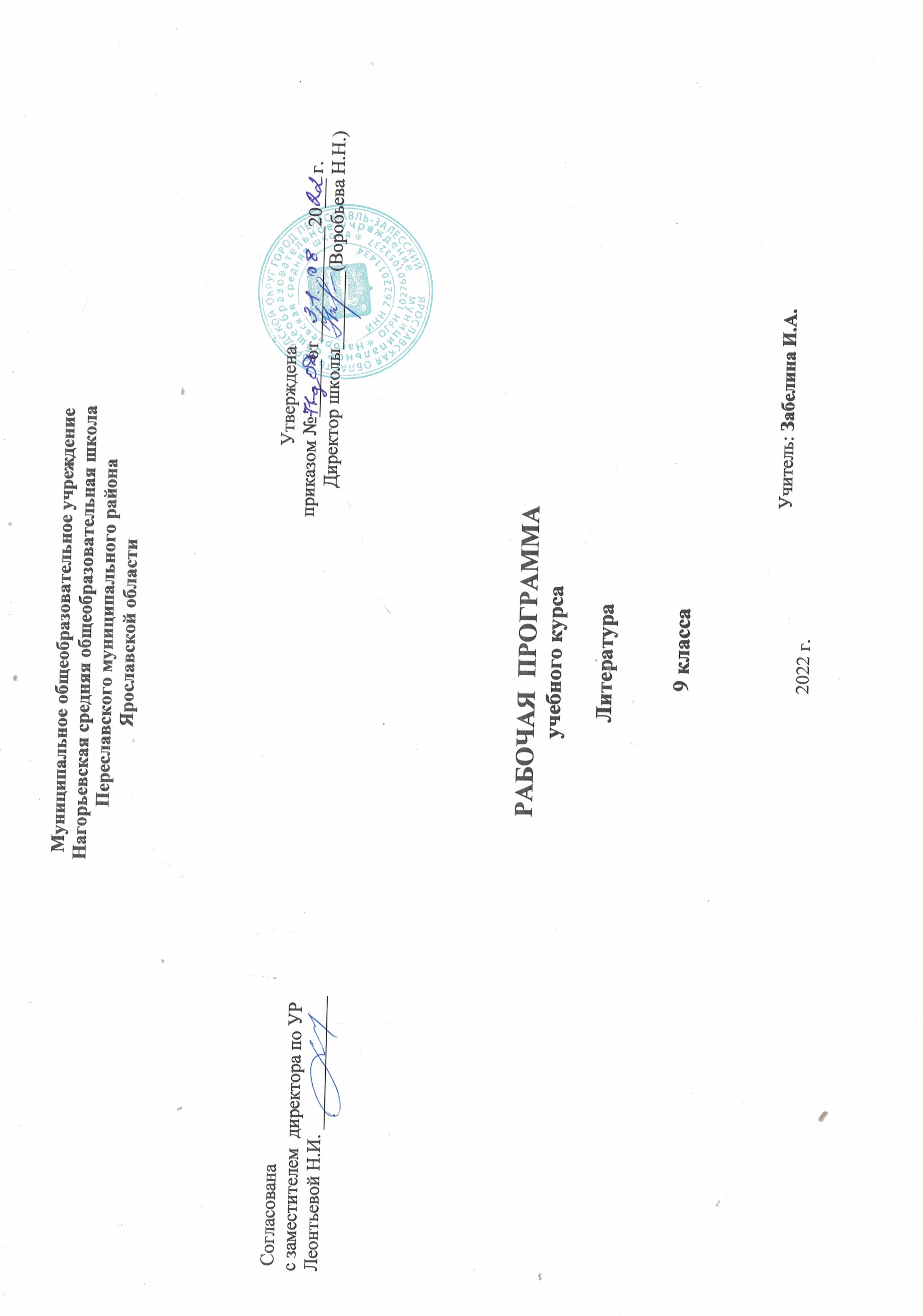 Нагорьевская средняя общеобразовательная школаПереславского муниципального районаЯрославской области Согласована                                                                                                                                                      Утверждена с заместителем  директора по УР                                                                                                     приказом №______от____________20___ г.Леонтьевой Н.И. ______________                                                                                                          Директор школы________(Воробьева Н.Н.)РАБОЧАЯ  ПРОГРАММАучебного курсаЛитература                                                                                                         9 класса                                                                                                                                                                 Учитель: Забелина И.А.2022 г.ПОЯСНИТЕЛЬНАЯ ЗАПИСКАРабочая программа по учебному предмету «Литература» разработана на основе следующих нормативно-методических материалов:Федеральный закон № 273-ФЗ «Об образовании в Российской Федерации» от 29 декабря 2012 года.Приказ Министерства образования и науки РФ от 31 марта . № 253 «Об утверждении федеральных перечней учебников, рекомендованных к использованию при реализации имеющих государственную аккредитацию образовательных программ начального общего, основного общего, среднего общего образования».Приказ Министерства образования и науки РФ от 4 октября . № 986 «Об утверждении федеральных требований к образовательным учреждениям в части минимальной оснащенности учебного процесса и оборудования учебных помещений».Постановление Главного государственного санитарного врача Российской Федерации от 29 декабря . № 189 «Об утверждении СанПиН 2.4.2.2821-10 «Санитарно-эпидемиологические требования к условиям и организации обучения в общеобразовательных учреждениях» (зарегистрирован в Минюсте РФ 3 марта .).Концепция духовно-нравственного развития и воспитания личности гражданина России / под ред. А. Я. Данилюка, А. М. Кондакова, В. А. Тишкова. – М.: Просвещение, 2010.Примерная основная образовательная программа образовательного учреждения.Образовательная программа основного общего образования образовательного учреждения.Методические письма ГОАУ ЯО ИРО о преподавании учебного предмета «Литература» в общеобразовательных учреждениях Ярославской области за предыдущие три года.ФГОС ООО, утвержденный приказом Министерства образования и науки Российской Федерации от «17» декабря . № 1897.Примерная программа по литературе для основного общего образования (5-9 классы)Концепция школьного филологического образования. Русский язык и литератураПримерная основная образовательная программа основного общего образованияПрограмма ориентирована на использование учебно-методического комплекса под редакцией В.Я. КоровинойЛичностные, метапредметные, предметные результаты изучения курса литературы в 9 классе.Личностные результаты обучения  воспитание гражданской идентичности: патриотизма, любви и уважения к Отечеству;формирование ответственного отношения к учению, готовности и способности обучающихся к саморазвитию и самообразованию на основе мотивации к обучению и познанию;формирование осознанного, уважительного и доброжелательного отношения к другому человеку;освоение социальных норм, правил поведения, социальных ролей;развитие морального сознания и компетентности в решении моральных проблем на основе личностного выбора;формирование коммуникативной компетентности в общении со сверстниками, взрослыми в процессе деятельности разных видов;формирование целостного мировоззрения;формирование ценности здорового и безопасного образа жизни;развитие эстетического сознания.Метапредметные результаты обученияумение самостоятельно определять цели своего обучения, ставить и формулировать для себя новые задачи в учёбе и познавательной деятельности;умение самостоятельно планировать пути достижения целей, осознанно выбирать наиболее эффективные способы решения учебных и познавательных задач;умение соотносить свои действия с планируемыми результатами, корректировать свои действия в соответствии с изменяющейся ситуацией;умение оценивать правильность выполнения учебной задачи;владение основами самоконтроля, самооценки;смысловое чтение;умение определять понятия, создавать обобщения, устанавливать аналогии, классифицировать, выбирать основания и критерии  классификации, устанавливать причинно-следственные связи, строить логическое рассуждение, делать выводы;умение организовывать учебное сотрудничество и совместную деятельность с одноклассниками, учителем, работать индивидуально и в группе;умение осознанно использовать речевые средства в соответствии с коммуникативной задачей, планирования и регуляции своей деятельности, владение устной и письменной речью;формирование и развитие компетентности в области использования ИКТ;умение создавать, применять и преобразовывать модели, схемы, знаки для решения учебных и познавательных задач.Предметные результаты обученияУчащиеся должны знать:понятия  «литература как искусство слова» (углубление представлений), «ода»,  «сентиментализм» (начальные представления), «элегия», «баллада» (развитие представлений), «фольклоризм литературы» (развитие представлений), «автор»(развитие представлений), «герой» (развитие представлений), «антигерой», «литературный тип»,  «лирический герой» (развитие представлений), «композиция», «комическое» и его виды: сатира, юмор, ирония, сарказм, «пафос» и его виды, «жанр»,  (развитие представлений),  «лейтмотив», «онегинская строфа»,  «рассказ» (развитие представлений), «роман» (развитие представлений), «романтический герой»,  «психологизм литературы» (развитие представлений), жанровые особенности рассказа, роль художественной детали в характеристике героя; «художественная условность», «фантастика» - развитие представлений, гипербола», «гротеск»  (развитие представлений),  «реализм», «реалистическая типизация» - углубление понятий;  «притча» (углубление понятия), «силлабо-тоническая» и «тоническая система стихосложения» (углубление представлений), «трагедия как жанр драмы» (углубление понятия), «драматическая поэма» (углубление понятия);художественные особенности древнерусской литературы;определять художественные особенности литературы XVIII века;определять художественные особенности литературы XIX века;определять художественные особенности литературы XX века;основные черты античной лирики;особенности эпохи Возрождения;особенности эпохи Просвещения;основные сведения о жизни и творчестве писателей и поэтов;образную природу словесного искусства;содержание изученных произведений;композицию сочинения;структуру эссе;особенности  художественных текстов разных жанров;жанры текста;художественные средства.Учащиеся должны уметь: определять и понимать изученные литературоведческие понятия;понимать ключевые проблемы изученных художественных произведений;понимать связь литературных произведений с эпохой их написания;определять художественные особенности древнерусской литературы;определять художественные особенности литературы XVIII века;определять принадлежность текста к литературному направлению;определять принадлежность текста к тому или иному жанру;характеризовать образы героев;интерпретировать, анализировать художественный текст, используя теоретико - литературные понятия;выделять тему, идею, нравственную проблематику текста;понимать авторскую позицию и своё отношение к ней;пересказывать разными способами, выделяя сюжетные линии;определять художественные средства в текстах;выразительно читать;строить письменные высказывания в связи с изученным произведением;сопоставлять тексты, образы героев, природы;находить в статье учебника основные теоретико-литературные понятия, необходимые сведения;использовать ресурсы Интернета для поиска необходимой информации и выполнения проектов;различать типы героев, художественные средства, стихотворные размеры;формулировать собственное отношение к произведениям литературы;применять полученные знания на практике.Описание места учебного предмета в учебном плане.Согласно федеральному государственному образовательному стандарту основного общего образования (ФГОС ООО 2010 г.) предмет «Литература»  входит в предметную область «Филология». Как часть образовательной области «Филология» учебный предмет «Литература» тесно связан с предметом «Русский язык». Русская литература является одним из основных источников обогащения речи учащихся, формирования их речевой культуры и коммуникативных навыков. Изучение языка художественных произведений способствует пониманию учащимися эстетической функции слова, овладению ими стилистически окрашенной русской речью.Специфика учебного предмета «Литература» определяется тем, что он представляет собой единство словесного искусства и основ науки (литературоведения), которая изучает это искусство.Программа рассчитана на  102 часов (3 часа в неделю)Содержание программы«Литература 9 класс»(102 часа, 3  часа в неделю)Введение (1 ч.) – Введение. Литература и её роль в духовной жизни человека.Личностные результаты обучения формирование ответственного отношения к учению, готовности и способности обучающихся к саморазвитию и самообразованию на основе мотивации к обучению и познанию;формирование осознанного, уважительного и доброжелательного отношения к другому человеку;освоение социальных норм, правил поведения, социальных ролей;формирование коммуникативной компетентности в общении со сверстниками, взрослыми в процессе деятельности разных видов;формирование целостного мировоззрения;развитие эстетического сознания.Метапредметные результаты обученияумение самостоятельно определять цели своего обучения, ставить и формулировать для себя новые задачи в учёбе и познавательной деятельности;умение самостоятельно планировать пути достижения целей, осознанно выбирать наиболее эффективные способы решения учебных и познавательных задач;умение соотносить свои действия с планируемыми результатами, корректировать свои действия в соответствии с изменяющейся ситуацией;умение оценивать правильность выполнения учебной задачи;владение основами самоконтроля, самооценки;смысловое чтение;умение определять понятия, создавать обобщения, устанавливать аналогии, классифицировать, выбирать основания и критерии  классификации, устанавливать причинно-следственные связи, строить логическое рассуждение, делать выводы;умение организовывать учебное сотрудничество и совместную деятельность с одноклассниками, учителем, работать индивидуально и в группе;умение осознанно использовать речевые средства в соответствии с коммуникативной задачей, планирования и регуляции своей деятельности, владение устной и письменной речью.Предметные результаты обученияУчащиеся должны знать:понятие «литературакак искусство слова».Учащиеся должны уметь:характеризовать понятие «литературакак искусство слова»;определять роль литературы в духовной жизни человека.Раздел 1.  Из древнерусской литературы: Художественные особенности древнерусской литературы. «Слово о полку Игореве» как величайший памятник Древней Руси. Центральные образы и основная идея «Слова…».Личностные результаты обучения  воспитание гражданской идентичности: патриотизма, любви и уважения к Отечеству;формирование ответственного отношения к учению, готовности и способности обучающихся к саморазвитию и самообразованию на основе мотивации к обучению и познанию;формирование осознанного, уважительного и доброжелательного отношения к другому человеку;освоение социальных норм, правил поведения, социальных ролей;развитие морального сознания и компетентности в решении моральных проблем на основе личностного выбора;формирование коммуникативной компетентности в общении со сверстниками, взрослыми в процессе деятельности разных видов;формирование целостного мировоззрения;формирование ценности здорового и безопасного образа жизни;развитие эстетического сознания.Метапредметные результаты обученияумение самостоятельно определять цели своего обучения, ставить и формулировать для себя новые задачи в учёбе и познавательной деятельности;умение самостоятельно планировать пути достижения целей, осознанно выбирать наиболее эффективные способы решения учебных и познавательных задач;умение соотносить свои действия с планируемыми результатами, корректировать свои действия в соответствии с изменяющейся ситуацией;умение оценивать правильность выполнения учебной задачи;владение основами самоконтроля, самооценки;смысловое чтение;умение определять понятия, создавать обобщения, устанавливать аналогии, классифицировать, выбирать основания и критерии  классификации, устанавливать причинно-следственные связи, строить логическое рассуждение, делать выводы;умение организовывать учебное сотрудничество и совместную деятельность с одноклассниками, учителем, работать индивидуально и в группе;умение осознанно использовать речевые средства в соответствии с коммуникативной задачей, планирования и регуляции своей деятельности, владение устной и письменной речью.Предметные результаты обученияУчащиеся должны знать:понятия «автор», «жанр», «герой», «идея»;художественные особенности древнерусской литературы;особенности жанра «Слова…»;особенности древнерусских текстов.Учащиеся должны уметь:характеризовать понятия  «автор», «жанр», «герой», «идея»;определять жанровые особенности текста «Слова…»;выявлять характерные для произведений древнерусской литературы тем, образов и приёмов изображения человека;анализировать текст художественного произведения;писать сочинение по заданной теме;использовать ресурсы Интернета для поиска необходимой информации и выполнения проектов.Раздел 2.Из русской литературы XVIII векаКлассицизм в русском и мировом искусстве. М.В. Ломоносов: жизнь и творчество (обзор). Художественные особенности оды «Вечернее размышление…». М.В. Ломоносов «Ода на день восшествия…»: лейтмотивы. Г.Р. Державин: жизнь и творчество (обзор). «Властителям и судьям»: особенности тематики и стиля. Г.Р. Державин «Памятник»: тема поэта и поэзии. Квинт Гораций Флакк: слово о поэте. «К Мельпомене». Понятие о сентиментализме. Н.М. Карамзин: слово о писателе. «Бедная Лиза»: сюжет и герои. Н.М. Карамзин «Бедная Лиза»: идея и проблематика произведения. Н.М. Карамзин: «Осень» и другие произведения писателя. Сочинение по теме «Чем современна литература XVIII века?»Личностные результаты обучения воспитание гражданской идентичности: патриотизма, любви и уважения к Отечеству;формирование ответственного отношения к учению, готовности и способности обучающихся к саморазвитию и самообразованию на основе мотивации к обучению и познанию;формирование осознанного, уважительного и доброжелательного отношения к другому человеку;освоение социальных норм, правил поведения, социальных ролей;развитие морального сознания и компетентности в решении моральных проблем на основе личностного выбора;формирование коммуникативной компетентности в общении со сверстниками, взрослыми в процессе деятельности разных видов;формирование целостного мировоззрения;формирование ценности здорового и безопасного образа жизни;развитие эстетического сознания.Метапредметные результаты обученияумение самостоятельно определять цели своего обучения, ставить и формулировать для себя новые задачи в учёбе и познавательной деятельности;умение самостоятельно планировать пути достижения целей, осознанно выбирать наиболее эффективные способы решения учебных и познавательных задач;умение соотносить свои действия с планируемыми результатами, корректировать свои действия в соответствии с изменяющейся ситуацией;умение оценивать правильность выполнения учебной задачи;владение основами самоконтроля, самооценки;смысловое чтение;умение определять понятия, создавать обобщения, устанавливать аналогии, классифицировать, выбирать основания и критерии  классификации, устанавливать причинно-следственные связи, строить логическое рассуждение, делать выводы;умение организовывать учебное сотрудничество и совместную деятельность с одноклассниками, учителем, работать индивидуально и в группе;умение осознанно использовать речевые средства в соответствии с коммуникативной задачей, планирования и регуляции своей деятельности, владение устной и письменной речью;формирование и развитие компетентности в области использования ИКТ.Предметные результаты обученияУчащиеся должны знать:понятия  «автор», «жанр», «герой», «идея», «композиция»,  «классицизм», «ода», «сентиментализм»;художественные особенности литературы XVIII века;черты классицизма как литературного направления; черты сентиментализма как литературного направления.Учащиеся должны уметь:характеризовать понятия  «автор», «жанр», «герой», «идея», «композиция»,  «классицизм», «ода», «сентиментализм»;определять художественные особенности литературы XVIII века;определять черты классицизма как литературного направления;выявлять черты сентиментализма как литературного направления;анализировать текст, используя литературоведческие термины;находить художественные средства; видеть авторскую позицию изучаемых текстов;определять принадлежность текста к литературному направлению;определять принадлежность текста к тому или иному жанру;характеризовать образы героев;интерпретировать, анализировать художественный текст, используя теоретико - литературные понятия;выделять тему, идею, нравственную проблематику текста;понимать авторскую позицию и своё отношение к ней;пересказывать разными способами, выделяя сюжетные линии;определять художественные средства в текстах;выразительно читать;строить письменные высказывания в связи с изученным произведением;сопоставлять тексты, образы героев, природы;находить в статье учебника основные теоретико-литературные понятия, необходимые сведения;использовать ресурсы Интернета для поиска необходимой информации и выполнения проектов;различать типы героев, художественные средства, стихотворные размеры;формулировать собственное отношение к произведениям литературы;писать сочинение по заданной теме.Раздел 3.Из русской литературыXIX века : Русские поэты первой половины XIX века. В.А. Жуковский – поэт-романтик. Стихотворение «Море» - романтические образы. В.А. Жуковский «Невыразимое» - тема поэта и поэзии. В.А. Жуковский «Светлана»: черты баллады. В.А. Жуковский «Светлана»: образ главной героини. А.С. Грибоедов: жизнь и творчество писателя (обзор). Комедия «Горе от ума»: творческая история создания. А.С. Грибоедов «Горе от ума»: проблематика и конфликт. Фамусовская Москва. А.С. Грибоедов «Горе от ума»: образ Чацкого. А.С. Грибоедов «Горе от ума»: язык произведения. А.С. Грибоедов «Горе от ума» в зеркале русской критики. Сочинение по  комедии  А.С. Грибоедова «Горе от ума» (выбор). А.С. Пушкин: жизнь и творчество. Лицейская лирика. А.С. Пушкин: тема свободы. А.С. Пушкин: любовь как гармония душ. А.С. Пушкин: тема поэта и поэзии. А.С. Пушкин: две Болдинские осени в творчестве поэта. А.С. Пушкин «Памятник»: самооценка в творчестве поэта. А.С. Пушкин «Моцарт и Сальери»: два типа мировосприятия. А.С. Пушкин «Евгений Онегин» как новаторское произведение. А.С. Пушкин «Евгений Онегин»:  главные образы. А.С. Пушкин «Евгений Онегин»:  взаимоотношения главных героев. А.С. Пушкин «Евгений Онегин»:  образ автора. А.С. Пушкин «Евгений Онегин» как энциклопедия русской жизни. А.С. Пушкин «Евгений Онегин» в зеркале критики. Сочинение по роману А.С. Пушкина «Евгений Онегин» (выбор). М.Ю. Лермонтов: хронология жизни и творчества. Многообразие тем, жанров, мотивов лирики поэта (с повторением ранее изученного). Образ поэта-пророка в лирике М.Ю. Лермонтова. Тема любви в лирике М.Ю. Лермонтова. Тема родины в лирике М.Ю. Лермонтова.М.Ю. Лермонтов «Герой нашего времени»: общая характеристика романа. М.Ю. Лермонтов «Герой нашего времени» (главы «Бэла», «Максим Максимыч»): загадки образа Печорина. М.Ю. Лермонтов «Герой нашего времени» (главы «Тамань», «Княжна Мери»). «Журнал Печорина» как средство самораскрытия его характера. М.Ю. Лермонтов «Герой нашего времени» (глава «Фаталист»): философско-композиционное значение повести.  М.Ю. Лермонтов «Герой нашего времени»: дружба и любовь в жизни Печорина. М.Ю. Лермонтов «Герой нашего времени»: оценка критиков. Сочинение по роману Лермонтова «Герой нашего времени». (выбор). Н.В. Гоголь: жизнь и творчество (обзор). «Мёртвые души»: история создания. Система образов в поэме Н.В. Гоголя: мёртвые и живые души. Чичиков – новый герой эпохи или антигерой?  Н.В. Гоголь «Мёртвые души»: поэма о величии России. Поэма «Мёртвые души» в зеркале русской критики. Изложение по поэме «Мёртвые души» Н.В. Гоголя. Ф.М. Достоевский: слово о писателе. Ф.М. Достоевский «Белые ночи»: тип «петербургского мечтателя». Роль истории Настеньки в романе Ф.М. Достоевского «Белые ночи». А.П. Чехов: слово о писателе. А.П. Чехов «Тоска»: тема одиночества. А.П. Чехов «Смерть чиновника»: эволюция образа «маленького человека». Личностные результаты обучения  воспитание гражданской идентичности: патриотизма, любви и уважения к Отечеству;формирование ответственного отношения к учению, готовности и способности обучающихся к саморазвитию и самообразованию на основе мотивации к обучению и познанию;формирование осознанного, уважительного и доброжелательного отношения к другому человеку;освоение социальных норм, правил поведения, социальных ролей;развитие морального сознания и компетентности в решении моральных проблем на основе личностного выбора;формирование коммуникативной компетентности в общении со сверстниками, взрослыми в процессе деятельности разных видов;формирование целостного мировоззрения;формирование ценности здорового и безопасного образа жизни;развитие эстетического сознания.Метапредметные результаты обученияумение самостоятельно определять цели своего обучения, ставить и формулировать для себя новые задачи в учёбе и познавательной деятельности;умение самостоятельно планировать пути достижения целей, осознанно выбирать наиболее эффективные способы решения учебных и познавательных задач;умение соотносить свои действия с планируемыми результатами, корректировать свои действия в соответствии с изменяющейся ситуацией;умение оценивать правильность выполнения учебной задачи;владение основами самоконтроля, самооценки;смысловое чтение;умение определять понятия, создавать обобщения, устанавливать аналогии, классифицировать, выбирать основания и критерии  классификации, устанавливать причинно-следственные связи, строить логическое рассуждение, делать выводы;умение организовывать учебное сотрудничество и совместную деятельность с одноклассниками, учителем, работать индивидуально и в группе;умение осознанно использовать речевые средства в соответствии с коммуникативной задачей, планирования и регуляции своей деятельности, владение устной и письменной речью;формирование и развитие компетентности в области использования ИКТ;умение создавать, применять и преобразовывать модели, схемы, знаки для решения учебных и познавательных задач.Предметные результаты обученияУчащиеся должны знать:понятия «романтизм», «классицизм», «реализм»,  «элегия», «баллада», «сентиментализм», «комедия», «лирический герой», «лейтмотив», «композиция», «фольклоризм литературы» (развитие представлений), «роман в стихах», «трагедия», «автор»(развитие представлений), «герой» (развитие представлений), «антигерой», «литературный тип»,  «лирический герой» (развитие представлений), «композиция», «комическое» и его виды: сатира, юмор, ирония, сарказм, «пафос, «жанр»,  (развитие представлений),  «онегинская строфа»,  «рассказ» (развитие представлений), «роман» (развитие представлений), «романтический герой»,  «психологизм литературы» (развитие представлений), жанровые особенности рассказа;основные  черты классицизма;особенности литературыXIX  века;основные сведения биографии В.А. Жуковского;основные сведения биографии А.С. Грибоедова;композицию сочинения;основные сведения биографии А.С. Пушкина;основные сведения биографии М.Ю. Лермонтова;особенности жанра эссе;основные сведения биографии Н.В. Гоголя;основные сведения биографии А.П. Чехова;композицию сочинения;структуру эссе.Учащиеся должны уметь:характеризовать понятия «романтизм», «классицизм», «реализм», «элегия», «баллада», «сентиментализм», «комедия», «лирический герой», «лейтмотив», «композиция», «фольклоризм литературы» (развитие представлений), «роман в стихах», «трагедия», «автор»(развитие представлений), «герой» (развитие представлений), «антигерой», «литературный тип»,  «лирический герой» (развитие представлений), «композиция», «комическое» и его виды: сатира, юмор, ирония, сарказм, «пафос», «жанр»,  (развитие представлений),  «онегинская строфа»,  «рассказ» (развитие представлений), «роман» (развитие представлений), «романтический герой»,  «психологизм литературы» (развитие представлений), жанровые особенности рассказа;выполнять анализ текста комедии, используя литературоведческие понятия;определять проблематику комедии;создавать текст сочинения по заданной теме;характеризовать изученные понятия;определять и понимать изученные литературоведческие понятия;понимать ключевые проблемы изученных художественных произведений;понимать связь литературных произведений с эпохой их написания;определять принадлежность текста к литературному направлению;определять принадлежность текста к тому или иному жанру;характеризовать образы героев;интерпретировать, анализировать художественный текст, используя теоретико - литературные понятия;выделять тему, идею, нравственную проблематику текста;понимать авторскую позицию и своё отношение к ней;пересказывать разными способами, выделяя сюжетные линии;определять художественные средства в текстах;выразительно читать;строить письменные высказывания в связи с изученным произведением;сопоставлять тексты, образы героев, природы;находить в статье учебника основные теоретико-литературные понятия, необходимые сведения;использовать ресурсы Интернета для поиска необходимой информации и выполнения проектов;различать типы героев, художественные средства, стихотворные размеры;формулировать собственное отношение к произведениям литературы;писать сочинение и эссе по заданной теме.Раздел 4.Из русской литературыXX века (1 ч.): Богатство и разнообразие жанров и направлений русской литературы XX века.Личностные результаты обученияформирование ответственного отношения к учению, готовности и способности обучающихся к саморазвитию и самообразованию на основе мотивации к обучению и познанию;формирование осознанного, уважительного и доброжелательного отношения к другому человеку;освоение социальных норм, правил поведения, социальных ролей;развитие морального сознания и компетентности в решении моральных проблем на основе личностного выбора;формирование коммуникативной компетентности в общении со сверстниками, взрослыми в процессе деятельности разных видов;формирование целостного мировоззрения;развитие эстетического сознания.Метапредметные результаты обученияумение самостоятельно определять цели своего обучения, ставить и формулировать для себя новые задачи в учёбе и познавательной деятельности;умение самостоятельно планировать пути достижения целей, осознанно выбирать наиболее эффективные способы решения учебных и познавательных задач;умение соотносить свои действия с планируемыми результатами, корректировать свои действия в соответствии с изменяющейся ситуацией;умение оценивать правильность выполнения учебной задачи;владение основами самоконтроля, самооценки;смысловое чтение;умение определять понятия, создавать обобщения, устанавливать аналогии, классифицировать, выбирать основания и критерии  классификации, устанавливать причинно-следственные связи, строить логическое рассуждение, делать выводы;умение организовывать учебное сотрудничество и совместную деятельность с одноклассниками, учителем, работать индивидуально и в группе;умение осознанно использовать речевые средства в соответствии с коммуникативной задачей, планирования и регуляции своей деятельности, владение устной и письменной речью;формирование и развитие компетентности в области использования ИКТ;умение создавать, применять и преобразовывать модели, схемы, знаки для решения учебных и познавательных задач.Предметные результаты обученияУчащиеся должны знать:основные жанры и направления русской литературы XX века;особенности  русской литературы XX века.Учащиеся должны уметь:характеризовать понятие;анализировать тексты;выполнять анализ текстов, используя литературоведческие термины;определять тему, идею текстов.Раздел 5.Из русской прозы XX века (обзор) : Разнообразие видов и жанров прозаических произведений XX века, ведущие прозаики России. И.А. Бунин: слово о писателе. Рассказ «Тёмные аллеи»: лиризм повествования. М.А. Булгаков: слово о писателе. Повесть «Собачье сердце»: история создания. М.А. Булгаков «Собачье сердце»: система образов произведения. М.А. Булгаков «Собачье сердце»: проблематика и приём гротеска в повести. М.А. Шолохов: слово о писателе. Рассказ «Судьба человека»: смысл названия. Судьбы родины и человека в произведении М.А. Шолохова. А.И. Солженицын: слово о писателе. А.И. Солженицын рассказ «Матрёнин двор»: трагизм судьбы героини. Личностные результаты обучения воспитание гражданской идентичности: патриотизма, любви и уважения к Отечеству;формирование ответственного отношения к учению, готовности и способности обучающихся к саморазвитию и самообразованию на основе мотивации к обучению и познанию;формирование осознанного, уважительного и доброжелательного отношения к другому человеку;освоение социальных норм, правил поведения, социальных ролей;развитие морального сознания и компетентности в решении моральных проблем на основе личностного выбора;формирование коммуникативной компетентности в общении со сверстниками, взрослыми в процессе деятельности разных видов;формирование целостного мировоззрения;формирование ценности здорового и безопасного образа жизни;развитие эстетического сознания.Метапредметные результаты обученияумение самостоятельно определять цели своего обучения, ставить и формулировать для себя новые задачи в учёбе и познавательной деятельности;умение самостоятельно планировать пути достижения целей, осознанно выбирать наиболее эффективные способы решения учебных и познавательных задач;умение соотносить свои действия с планируемыми результатами, корректировать свои действия в соответствии с изменяющейся ситуацией;умение оценивать правильность выполнения учебной задачи;владение основами самоконтроля, самооценки;смысловое чтение;умение определять понятия, создавать обобщения, устанавливать аналогии, классифицировать, выбирать основания и критерии  классификации, устанавливать причинно-следственные связи, строить логическое рассуждение, делать выводы;умение организовывать учебное сотрудничество и совместную деятельность с одноклассниками, учителем, работать индивидуально и в группе;умение осознанно использовать речевые средства в соответствии с коммуникативной задачей, планирования и регуляции своей деятельности, владение устной и письменной речью;формирование и развитие компетентности в области использования ИКТ.Предметные результаты обученияУчащиеся должны знать:понятия «психологизм литературы» (развитие представлений), жанровые особенности рассказа, роль художественной детали в характеристике героя; «художественная условность», «фантастика» - развитие представлений, гипербола», «гротеск»  (развитие представлений),  «реализм», «реалистическая типизация» - углубление понятий;  «притча» (углубление понятия);определять художественные особенности литературы XX века;основные сведения о жизни и творчестве писателей;образную природу словесного искусства;содержание изученных произведений;структуру эссе;особенности  художественных текстов разных жанров;жанры текста.Учащиеся должны уметь:характеризовать изученные понятия;сопоставлять, сравнивать, анализировать тексты;выполнять анализ текстов, используя литературоведческие термины;сравнивать героев;определять тему, идею, проблему текстов;писать эссе по заданной  теме;пишут отзыв, рецензию на самостоятельно прочитанное произведение.Раздел 6. Из русской поэзии  XX века (обзор) : Многообразие направлений жанров лирической поэзии. А.А. Блок: слово о поэте. Художественные особенности лирики А.А. Блока. Образ родины в поэзии А.А. Блока. С.А. Есенин: слово о поэте. Тема России в лирике С.А. Есенина. Своеобразие метафор и сравнений в лирике С.А. Есенина. В.В. Маяковский: слово о поэте. Новаторство лирики. М. И. Цветаева: судьба и творчество. Особенности поэтики. А.А. Ахматова: судьба и творчества. Стихотворения о любви, о поэте и поэзии. Н.А. Заболоцкий: слово о поэте. Стихотворения о человеке и природе. Б.Л. Пастернак: слово о поэте. Лирика о природе и любви. А.Т. Твардовский: слово о поэте. Лирика о родине и природе. Личностные результаты обучения воспитание гражданской идентичности: патриотизма, любви и уважения к Отечеству;формирование ответственного отношения к учению, готовности и способности обучающихся к саморазвитию и самообразованию на основе мотивации к обучению и познанию;формирование осознанного, уважительного и доброжелательного отношения к другому человеку;освоение социальных норм, правил поведения, социальных ролей;развитие морального сознания и компетентности в решении моральных проблем на основе личностного выбора;формирование коммуникативной компетентности в общении со сверстниками, взрослыми в процессе деятельности разных видов;формирование целостного мировоззрения;развитие эстетического сознания.Метапредметные результаты обученияумение самостоятельно определять цели своего обучения, ставить и формулировать для себя новые задачи в учёбе и познавательной деятельности;умение самостоятельно планировать пути достижения целей, осознанно выбирать наиболее эффективные способы решения учебных и познавательных задач;умение соотносить свои действия с планируемыми результатами, корректировать свои действия в соответствии с изменяющейся ситуацией;умение оценивать правильность выполнения учебной задачи;владение основами самоконтроля, самооценки;смысловое чтение;умение определять понятия, создавать обобщения, устанавливать аналогии, классифицировать, выбирать основания и критерии  классификации, устанавливать причинно-следственные связи, строить логическое рассуждение, делать выводы;умение организовывать учебное сотрудничество и совместную деятельность с одноклассниками, учителем, работать индивидуально и в группе;умение осознанно использовать речевые средства в соответствии с коммуникативной задачей, планирования и регуляции своей деятельности, владение устной и письменной речью;формирование и развитие компетентности в области использования ИКТ.Предметные результаты обученияУчащиеся должны знать:понятия «силлабо-тоническая система стихосложения», «тоническая система стихосложения»;определять художественные особенности литературы XX века;основные сведения о жизни и творчестве поэтов;образную природу словесного искусства;содержание изученных произведений;структуру эссе;особенности  художественных текстов разных жанров;жанры текста.Учащиеся должны уметь:характеризовать изученные понятия;выразительно читать;сопоставлять, сравнивать, анализировать тексты;выполнять анализ текстов, используя литературоведческие термины;сравнивать героев;определять тему, идею, проблему текстов;писать эссе по заданной  теме.Раздел 7.Песни и романсы на стихи поэтов XIX  и XX веков (обзор) : Песни и романсы на стихи поэтов XIX  и XX веков (обзор).	Личностные результаты обучения формирование ответственного отношения к учению, готовности и способности обучающихся к саморазвитию и самообразованию на основе мотивации к обучению и познанию;формирование осознанного, уважительного и доброжелательного отношения к другому человеку;освоение социальных норм, правил поведения, социальных ролей;развитие морального сознания и компетентности в решении моральных проблем на основе личностного выбора;формирование коммуникативной компетентности в общении со сверстниками, взрослыми в процессе деятельности разных видов;формирование целостного мировоззрения;развитие эстетического сознания.Метапредметные результаты обученияумение самостоятельно определять цели своего обучения, ставить и формулировать для себя новые задачи в учёбе и познавательной деятельности;умение самостоятельно планировать пути достижения целей, осознанно выбирать наиболее эффективные способы решения учебных и познавательных задач;умение соотносить свои действия с планируемыми результатами, корректировать свои действия в соответствии с изменяющейся ситуацией;умение оценивать правильность выполнения учебной задачи;владение основами самоконтроля, самооценки;смысловое чтение;умение определять понятия, создавать обобщения, устанавливать аналогии, классифицировать, выбирать основания и критерии  классификации, устанавливать причинно-следственные связи, строить логическое рассуждение, делать выводы;умение организовывать учебное сотрудничество и совместную деятельность с одноклассниками, учителем, работать индивидуально и в группе;умение осознанно использовать речевые средства в соответствии с коммуникативной задачей, планирования и регуляции своей деятельности, владение устной и письменной речью;формирование и развитие компетентности в области использования ИКТ.Предметные результаты обученияУчащиеся должны знать:основные сведения по изучаемой теме.Учащиеся должны уметь:выразительно читать, в том числе и наизусть;сопоставлять, сравнивать, анализировать тексты;выполнять анализ текстов, используя литературоведческие термины;определять тему, идею, проблему текстов;находить в текстах художественные средства;видеть общие мотивы.Раздел 8. Из зарубежной литературы : Античная лирика. Гораций: слово о поэте. «Я воздвиг памятник…». Данте Алигьери: слово о поэте.  «Божественная комедия» (фрагменты): множественность смыслов поэмы. У. Шекспир: жизнь и творчество. Характеристика гуманизма эпохи Возрождения. У. Шекспир «Гамлет» (обзор): Гамлет как вечный образ мировой литературы. Философская глубина трагедии У. Шекспира «Гамлет». И.-В. Гёте: судьба и творчество. Характеристика особенностей эпохи Просвещения. И.-В. Гёте «Фауст» (обзор): сюжет, герои и проблематика трагедии.Личностные результаты обучения формирование ответственного отношения к учению, готовности и способности обучающихся к саморазвитию и самообразованию на основе мотивации к обучению и познанию;формирование осознанного, уважительного и доброжелательного отношения к другому человеку;освоение социальных норм, правил поведения, социальных ролей;развитие морального сознания и компетентности в решении моральных проблем на основе личностного выбора;формирование коммуникативной компетентности в общении со сверстниками, взрослыми в процессе деятельности разных видов;формирование целостного мировоззрения;развитие эстетического сознания.Метапредметные результаты обученияумение самостоятельно определять цели своего обучения, ставить и формулировать для себя новые задачи в учёбе и познавательной деятельности;умение самостоятельно планировать пути достижения целей, осознанно выбирать наиболее эффективные способы решения учебных и познавательных задач;умение соотносить свои действия с планируемыми результатами, корректировать свои действия в соответствии с изменяющейся ситуацией;умение оценивать правильность выполнения учебной задачи;владение основами самоконтроля, самооценки;смысловое чтение;умение определять понятия, создавать обобщения, устанавливать аналогии, классифицировать, выбирать основания и критерии  классификации, устанавливать причинно-следственные связи, строить логическое рассуждение, делать выводы;умение организовывать учебное сотрудничество и совместную деятельность с одноклассниками, учителем, работать индивидуально и в группе;умение осознанно использовать речевые средства в соответствии с коммуникативной задачей, планирования и регуляции своей деятельности, владение устной и письменной речью;формирование и развитие компетентности в области использования ИКТ;умение создавать, применять и преобразовывать модели, схемы, знаки для решения учебных и познавательных задач.Предметные результаты обученияУчащиеся должны знать:1)понятия «трагедия как драматический жанр» (углубление понятия), «драматическая поэма» (углубление понятия);2)основные сведения жизни и творчества писателей;основные черты античной лирики;особенности эпохи Возрождения;особенности эпохи Просвещения.Учащиеся должны уметь:определять и понимать изученные литературоведческие понятия;понимать ключевые проблемы изученных художественных произведений;понимать связь литературных произведений с эпохой их написания;характеризовать образы героев;интерпретировать, анализировать художественный текст, используя теоретико - литературные понятия;использовать ресурсы Интернета для поиска необходимой информации и выполнения проектов.Раздел 7.Итоги года (1 ч.): Итоги курса литературы в 9 классе.Личностные результаты обучения формирование ответственного отношения к учению, готовности и способности обучающихся к саморазвитию и самообразованию на основе мотивации к обучению и познанию;формирование коммуникативной компетентности в общении со сверстниками, взрослыми в процессе деятельности разных видов.Метапредметные результаты обученияумение самостоятельно определять цели своего обучения, ставить и формулировать для себя новые задачи в учёбе и познавательной деятельности;умение самостоятельно планировать пути достижения целей, осознанно выбирать наиболее эффективные способы решения учебных и познавательных задач;умение оценивать правильность выполнения учебной задачи;владение основами самоконтроля, самооценки;смысловое чтение;умение определять понятия, создавать обобщения, устанавливать аналогии, классифицировать, выбирать основания и критерии  классификации, устанавливать причинно-следственные связи, строить логическое рассуждение, делать выводы;умение организовывать учебное сотрудничество и совместную деятельность с одноклассниками, учителем, работать индивидуально и в группе;умение осознанно использовать речевые средства в соответствии с коммуникативной задачей, планирования и регуляции своей деятельности, владение устной и письменной речью;формирование и развитие компетентности в области использования ИКТ.Предметные результаты обученияУчащиеся должны знать:правила представления проекта;Учащиеся должны уметь:                                                1) подготовить проект и представить его;подвести итоги курса литературы в 9 классе.Учебно-тематический план 9 классСодержание деятельностиПримерное тематическое планированиеУниверсальные учебные действия по курсу литературы за  9  класс.Личностные: 1.понимать основные факторы, определяющие развитие литературы; 2.признавать право каждого на собственное мнение;3. реализовывать теоретические знания на практике;4. взаимооценка, самооценка;5. рефлексия.   Регулятивные:1.организовывать свою деятельность, готовить рабочее место для выполнения разных видов работ; 2.действовать согласно составленному плану, а также по инструкциям учителя; 3. целеполагание, планирование реализации целей, задач;4.ставить учебно-познавательные задачи перед чтением учебного текста и выполнением разных заданий;5. принимать решения в проблемной ситуации на основе переговоров;6. осуществлять познавательную рефлексию в отношении действий по решению учебных и познавательных задач.Познавательные: 1.осуществлять поиск информации, необходимой для решения учебных задач;2. наблюдать и сопоставлять, выявлять взаимосвязи и зависимости, отражать полученную при наблюдении информацию в виде  схемы, таблицы;  3. сопоставлятьинформацию из разных источников; 4. давать определение понятиям; 5. определять основную и второстепенную информацию;6. осуществлять сравнение, самостоятельно выбирая критерии для логической операции;7.объяснять явления, выявляемые в ходе исследования;  8. анализировать, интерпретировать  текст, используя теоретико-литературные понятия;9. сравнивать героев, темы, произведения разных авторов, одного и того же автора;10. определять жанр текста;11. владеть основными понятиями курса литературы за 9 класс;12. знать особенности русской и зарубежной литературы изучаемого периода.Коммуникативные:вступать в учебное сотрудничество с учителем и одноклассниками, осуществлять совместную деятельность в малых и больших группах, осваивая различные способы взаимной помощи партнёрам по общению;  осознанно и произвольно строить речевое высказывание в устной и письменной форме; проявлять терпимость по отношению к высказываниям других, проявлять доброжелательное отношение к партнёрам;задавать вопросы, необходимые для организации собственной деятельности и сотрудничества с партнером;строить монологическую речь, вести диалог;учитывать разные мнения, стремиться к сотрудничеству.Учебно-методическое и материально-техническое обеспечение учебного процессаЛитература. 9 класс. В 2 ч./Под ред. В.Я. Коровиной. – М., 2016;Литература 9 класс. Поурочные планы/Сост. Н.М. Скоркина. - Волгоград, 2000;Аркин И.И. Уроки литературы в 9 классе. – М., 2001;Волжина Е.Д. Олимпиады по литературе: 5-8 классы. – М., 2012;Золотарёва Н.В. Поурочные разработки по литературе: 9 класс. – М., 2009;Черных О.Г. Практикум по литературе: 9 класс. – М., 2011;Уроки литературы. 5-11 классы/Авт.-сост. Н.Ю. Кадашникова, Л.М. Савина. – Волгоград. 2009;Коршунова Н.Н. Литература. 5-9 классы. Тесты. – М., 2006;Кузнецова М.Н., Орлова В.Н., Пестрякова И.А. Литературные вечера: 7-11 классы. – М., 2006;Литература. 5-11 классы: нестандартные уроки/Авт.-сост. О.М. Реут. – Волгоград, 2007.Образовательная технология: технология «Письмо», проблемное обучение, ИКТ.ВсегоСочинения, контрольные работы1Введение.1-2Раздел 1. Из древнерусской литературы.33Раздел 2. Из русской литературы XVIII века.1014Раздел 3.Из русской литературы  XIX века.5255Раздел 4.Из русской литературы  XX века.2816Раздел 5. Из зарубежной литературы.         7-7Итоги года.1-Итого1027№ п/пНаименование изучаемой темыОсновное содержание по темеХарактеристика основных видов деятельности1Введение (1 ч.) Введение. Литература и её роль в духовной жизни человека.Определяют понятие «литература как искусство слова».Характеризуют  понятие «литература как искусство слова».Определяют роль литературы в духовной жизни человека.Анализируют содержание статьи учебника.2Раздел 1. Из древнерусской литературы Художественные особенности древнерусской литературы. «Слово о полку Игореве» как величайший памятник Древней Руси. Центральные образы и основная идея «Слова…». Определяют и характеризуют понятия «автор», «жанр», «герой», «идея».Выявляют художественные особенности древнерусской литературы.Выявляют характерные для произведений древнерусской литературы тем, образов и приёмов изображения человека.Определяют особенности жанра «Слова…».Выявляют особенности древнерусских текстов.Анализируют текст художественного произведения.Учат отрывок из произведения наизусть.Пишут сочинение по заданной теме.Используют ресурсы Интернета для поиска необходимой информации и выполнения проектов.*Индивидуальное задание - составить электронную презентацию по теме «Классицизм в русском и мировом искусстве». Проект.3Раздел 2.Из русской литературы XVIII века Классицизм в русском и мировом искусстве. М.В. Ломоносов: жизнь и творчество (обзор). Художественные особенности оды «Вечернее размышление…». М.В. Ломоносов «Ода на день восшествия…»: лейтмотивы. Г.Р. Державин: жизнь и творчество (обзор). «Властителям и судьям»: особенности тематики и стиля. Г.Р. Державин «Памятник»: тема поэта и поэзии. Квинт Гораций Флакк: слово о поэте. «К Мельпомене». Понятие о сентиментализме. Н.М. Карамзин: слово о писателе. «Бедная Лиза»: сюжет и герои. Н.М. Карамзин «Бедная Лиза»: идея и проблематика произведения. Н.М. Карамзин: «Осень» и другие произведения писателя. Сочинение по теме «Чем современна литература XVIII века?»Определяют и характеризуют понятия  «автор», «жанр», «герой», «идея», «композиция»,  «классицизм», «ода», «сентиментализм».Определяют художественные особенности литературы XVIII века.Определяют черты классицизма и сентиментализма как литературных направлений.Анализируют текст, используя литературоведческие термины.Находят художественные средства; видеть авторскую позицию изучаемых текстов.Определяют принадлежность текста к литературному направлению.Определяют принадлежность текста к тому или иному жанру.Учат стихотворение наизусть.Характеризуют образы героев.Интерпретируют, анализируют художественный текст, используя теоретико - литературные понятия.Выделяют тему, идею, нравственную проблематику текста.Понимают авторскую позицию и своё отношение к ней.Пересказывают разными способами, выделяя сюжетные линии.Определяют художественные средства в текстах.Выразительно читают.Строят письменные высказывания в связи с изученным произведением.Готовят сообщения по заданной теме.Сопоставляют тексты, образы героев, природы.Находят в статье учебника основные теоретико-литературные понятия, необходимые сведения.Используют ресурсы Интернета для поиска необходимой информации и выполнения проектов.Различают типы героев, художественные средства, стихотворные размеры.Формулируют собственное отношение к произведениям литературы.Пишут сочинение по заданной теме.*Индивидуальное задание - подготовить презентацию по теме «В творческой лаборатории поэта Г.Р. Державина». *Индивидуальное задание - подготовить презентацию по теме «Лирика русских поэтов начала XIX века».4Раздел 3.Из русской литературы  XIX векаРусские поэты первой половины XIX века. В.А. Жуковский – поэт-романтик. Стихотворение «Море» - романтические образы. В.А. Жуковский «Невыразимое» - тема поэта и поэзии. В.А. Жуковский «Светлана»: черты баллады. В.А. Жуковский «Светлана»: образ главной героини. А.С. Грибоедов: жизнь и творчество писателя (обзор). Комедия «Горе от ума»: творческая история создания. А.С. Грибоедов «Горе от ума»: проблематика и конфликт. Фамусовская Москва. А.С. Грибоедов «Горе от ума»: образ Чацкого. А.С. Грибоедов «Горе от ума»: язык произведения. А.С. Грибоедов «Горе от ума» в зеркале русской критики. Сочинение по теме «Образы героев в комедии  А.С. Грибоедова «Горе от ума» (выбор). А.С. Пушкин: жизнь и творчество. Лицейская лирика. А.С. Пушкин: тема свободы. А.С. Пушкин: любовь как гармония душ. А.С. Пушкин: тема поэта и поэзии. А.С. Пушкин: две Болдинские осени в творчестве поэта. А.С. Пушкин «Памятник»: самооценка в творчестве поэта. А.С. Пушкин «Моцарт и Сальери»: два типа мировосприятия. А.С. Пушкин «Евгений Онегин» как новаторское произведение. А.С. Пушкин «Евгений Онегин»:  главные образы. А.С. Пушкин «Евгений Онегин»:  взаимоотношения главных героев. А.С. Пушкин «Евгений Онегин»:  образ автора. А.С. Пушкин «Евгений Онегин» как энциклопедия русской жизни. А.С. Пушкин «Евгений Онегин» в зеркале критики.  М.Ю. Лермонтов: хронология жизни и творчества. Многообразие тем, жанров, мотивов лирики поэта (с повторением ранее изученного). Образ поэта-пророка в лирике М.Ю. Лермонтова. Тема любви в лирике М.Ю. Лермонтова. Тема родины в лирике М.Ю. Лермонтова.М.Ю. Лермонтов «Герой нашего времени»: общая характеристика романа. М.Ю. Лермонтов «Герой нашего времени» (главы «Бэла», «Максим Максимыч»): загадки образа Печорина. М.Ю. Лермонтов «Герой нашего времени» (главы «Тамань», «Княжна Мери»). «Журнал Печорина» как средство самораскрытия его характера. М.Ю. Лермонтов «Герой нашего времени» (глава «Фаталист»): философско-композиционное значение повести.  М.Ю. Лермонтов «Герой нашего времени»: дружба и любовь в жизни Печорина. М.Ю. Лермонтов «Герой нашего времени»: оценка критиков. Н.В. Гоголь: жизнь и творчество (обзор). «Мёртвые души»: история создания. Система образов в поэме Н.В. Гоголя: мёртвые и живые души. Чичиков – новый герой эпохи или антигерой?  Н.В. Гоголь «Мёртвые души»: поэма о величии России. Поэма «Мёртвые души» в зеркале русской критики. Ф.М. Достоевский: слово о писателе. Ф.М. Достоевский «Белые ночи»: тип «петербургского мечтателя». Роль истории Настеньки в романе Ф.М. Достоевского «Белые ночи». А.П. Чехов: слово о писателе. А.П. Чехов «Тоска»: тема одиночества. А.П. Чехов «Смерть чиновника»: эволюция образа «маленького человека».1)Определяют и характеризуют понятия «романтизм», «классицизм», «элегия», «баллада», «реализм», «комедия»,  «лирический герой», «лейтмотив», «композиция», «фольклоризм литературы» (развитие представлений), «роман в стихах», «трагедия», автор» (развитие представлений), «герой» (развитие представлений), «антигерой», «литературный тип»,  «лирический герой» (развитие представлений), «композиция», «комическое» и его виды: сатира, юмор, ирония, сарказм, «пафос», «жанр»,  (развитие представлений),  «онегинская строфа»,  «рассказ» (развитие представлений), «роман» (развитие представлений), «романтический герой»,  «психологизм литературы» (развитие представлений), жанровые особенности рассказа.Выявляют основные  черты классицизма.Определяют особенности литературыXIX  века.Выявляют  основные сведения биографии поэтов и писателей изучаемого периода.Готовят сообщения на основе самостоятельного поиска материалов с использованием справочной литературы и ресурсов Интернета.Актуализируют знания о композиции сочинения.Актуализируют знания об особенности жанра эссе.Анализируют текста комедии, используя литературоведческие понятия.Определяют проблематику комедии.Создают текст сочинения по заданной теме.Понимают ключевые проблемы изученных художественных произведений,  связь литературных произведений с эпохой их написания.определять принадлежность текста к литературному направлению;Определяют принадлежность текста к тому или иному жанру.Характеризуют образы героев.Интерпретируют, анализируют художественный текст, используя теоретико - литературные понятия.Выделяют тему, идею, нравственную проблематику текста.Понимают авторскую позицию и своё отношение к ней.Пересказывают разными способами, выделяя сюжетные линии.Определяют художественные средства в текстах.Выразительно читают.Учат стихотворения, отрывки из произведений наизусть.Строят письменные высказывания в связи с изученным произведением.Сопоставляют тексты, образы героев, природы.Находят в статье учебника основные теоретико-литературные понятия, необходимые сведения.Используют ресурсы Интернета для поиска необходимой информации и выполнения проектов.Различают типы героев, художественные средства, стихотворные размеры.Формулируют собственное отношение к произведениям литературы.Пишут сочинение и эссе по заданной теме.*Индивидуальное задание – электронная презентация по теме «Сюжеты и герои русских и зарубежных баллад».*Д/З по выбору – «Грибоедов в Москве».*Д/З – поуровневые задания проекта по теме «Проблематика, герои и художественное новаторство комедии А.С. Грибоедова «Горе от ума».*Индивидуальное задание – электронная презентация по теме «Герои комедии и их исполнители: из истории постановок пьесы на русской сцене».*Индивидуальное задание – электронная презентация по теме «А.С. Пушкин и лицеисты».*Индивидуальное задание –заочная экскурсия в Михайловское/электронная презентация по теме «Адресаты любовной лирики А.С. Пушкина и стихотворения, посвящённые им».*Индивидуальное задание – электронная презентация по теме «Две Болдинские осени в творчестве А.С. Пушкина».*Д/З – поуровневые задания проекта по теме «Тема памятника в русской и мировой поэзии».*Индивидуальное задание – заочная экскурсия в музей М.Ю. Лермонтова в Пятигорске или в Тарханах.*Индивидуальное задание – электронная презентация по теме «Белые ночи» Ф.М. Достоевского в иллюстрациях русских художников».5Раздел 4.Из русской литературы  XIX векаБогатство и разнообразие жанров и направлений русской литературы XX века.Определяют и характеризуют основные жанры и направления русской литературы XX века.Выявляют особенности  русской литературы XX века.Анализируют тексты, используя литературоведческие термины.6Раздел 5.Из русской прозы  XX века Разнообразие видов и жанров прозаических произведений XX века, ведущие прозаики России. И.А. Бунин: слово о писателе. Рассказ «Тёмные аллеи»: лиризм повествования. М.А. Булгаков: слово о писателе. Повесть «Собачье сердце»: история создания. М.А. Булгаков «Собачье сердце»: система образов произведения. М.А. Булгаков «Собачье сердце»: проблематика и приём гротеска в повести. М.А. Шолохов: слово о писателе. Рассказ «Судьба человека»: смысл названия. Судьбы родины и человека в произведении М.А. Шолохова. А.И. Солженицын: слово о писателе. А.И. Солженицын рассказ «Матрёнин двор»: трагизм судьбы героини. Эссе по теме «Нравственная проблематика в произведениях писателей XX века».  Определяют и характеризуют понятия «психологизм литературы» (развитие представлений), жанровые особенности рассказа, роль художественной детали в характеристике героя; «художественная условность», «фантастика» (развитие представлений), гипербола», «гротеск»  (развитие представлений),  «реализм», «реалистическая типизация» - углубление понятий;  «притча» (углубление понятия).Определяют художественные особенности литературы XX века. Выявляют основные сведения о жизни и творчестве писателей.Готовят сообщения на основе самостоятельного поиска материалов с использованием справочной литературы и ресурсов Интернета.Анализируют образную природу словесного искусства.Выявляют содержание изученных произведений.Актуализируют знания о структуре эссе.Определяют особенности  художественных текстов разных жанров.Сопоставляют, сравнивают, анализируют тексты, используя литературоведческие термины.Сравнивают героев.Определяют тему, идею, проблему текстов.Пишут эссе по заданной  теме.Актуализируют знания о композиции отзыва, рецензии.Пишут отзыв или рецензию самостоятельно прочитанное произведение.*Индивидуальное задание: подготовить реферат/доклад о русской литературе XX века.7Раздел 6. Из русской поэзии  XX века (обзор) Многообразие направлений жанров лирической поэзии. А.А. Блок: слово о поэте. Художественные особенности лирики А.А. Блока. Образ родины в поэзии А.А. Блока. С.А. Есенин: слово о поэте. Тема России в лирике С.А. Есенина. Своеобразие метафор и сравнений в лирике С.А. Есенина. В.В. Маяковский: слово о поэте. Новаторство лирики. М. И. Цветаева: судьба и творчество. Особенности поэтики. А.А. Ахматова: судьба и творчества. Стихотворения о любви, о поэте и поэзии. Н.А. Заболоцкий: слово о поэте. Стихотворения о человеке и природе. Б.Л. Пастернак: слово о поэте. Лирика о природе и любви. А.Т. Твардовский: слово о поэте. Лирика о родине и природе. Эссе по теме «Поэт XX века».  Определяют и характеризуют понятия «силлабо-тоническая система стихосложения», «тоническая система стихосложения».Определяют художественные особенности литературы XX века. Выявляют основные сведения о жизни и творчестве поэтов.Анализируют образную природу словесного искусства.Выявляют содержание изученных произведений.Актуализируют знания о структуре эссе.Определяют особенности  художественных текстов разных жанров.8)Выразительно читают.9)Сопоставляют, сравнивают, анализируют тексты.Выполняют анализ текстов, используя литературоведческие термины.Сравнивают героев.Определяют тему, идею, проблему текстов.Пишут эссе по заданной  теме.*Индивидуальное задание – заочная экскурсия в Шахматово.8Раздел 7. Песни и романсы на стихи поэтов XIX и XX вековПесни и романсы на стихи поэтов XIX  и XX веков (обзор).Выявляют основные сведения по изучаемой теме.Выразительно читают, в том числе и наизусть.Сопоставляют, сравнивают, анализируют тексты, используя литературоведческие термины.Определяют тему, идею, проблему текстов.Находят в текстах художественные средства.Видят общие мотивы.*Индивидуальное задание – электронная презентация по теме «Песни и романсы на стихи поэтов XIX  и XX веков».9Раздел 8. Из зарубежной литературы (Античная лирика. Гораций: слово о поэте. «Я воздвиг памятник…». Данте Алигьери: слово о поэте. «Божественная комедия» (фрагменты): множественность смыслов поэмы. У. Шекспир: жизнь и творчество. Характеристика гуманизма эпохи Возрождения. У. Шекспир «Гамлет» (обзор): Гамлет как вечный образ мировой литературы. Философская глубина трагедии У. Шекспира «Гамлет». И.-В. Гёте: судьба и творчество. Характеристика особенностей эпохи Просвещения. И.-В. Гёте «Фауст» (обзор): сюжет, герои и проблематика трагедии.1) Определяют и характеризуют понятия «трагедия как драматический жанр» (углубление понятия), «драматическая поэма» (углубление понятия).2) Выявляют основные сведения жизни и творчества писателей.3)Определяют основные черты античной лирики.Выявляют особенности эпох Возрождения и Просвещения.Понимают ключевые проблемы изученных художественных произведений, связь литературных произведений с эпохой их написания.Характеризуют образы героев.Интерпретируют, анализируют художественный текст, используя теоретико - литературные понятия.Используют ресурсы Интернета для поиска необходимой информации и выполнения проектов.10Итоги года(1 ч.).Итоги курса литературы в 9 классе.Актуализируют знания о правилах представления проекта.2)Готовят проект и представляют его.Подводят итоги курса литературы в 9 классе.*Д/З – поуровневые задания итогового проекта за курс литературы в 9 классе (выбор темы).№ п/пДатаТема занятияТема занятияК-во часовК-во часовЭлемент содержанияЭлемент содержанияВыпускник научитсяВыпускник научитсяВыпускник получит возможность научитьсяКонтрольно-оценочная деятельность (вид и форма)Д/ЗД/ЗЦОРЦОР1Введение. Литература и её роль в духовной жизни человека. Шедевры родной литературы.Квест-игра по произведениям русских и зарубежных авторов, повторение изученного.11Работа с понятием «литература как искусство слова»; смысловое чтение и анализ статьи в учебнике.Работа с понятием «литература как искусство слова»; смысловое чтение и анализ статьи в учебнике.Определять и характеризовать понятие, определять роль литературы в духовной жизни человека.Определять и характеризовать понятие, определять роль литературы в духовной жизни человека.Работать с дополнительными источниками по теме.Работать с дополнительными источниками по теме.Текущий (устный опрос)РЭШРЭШ2Литература Древней Руси. Слово о полку Игореве - величайший памятник Древней Руси.11Смысловое чтение и анализ текстов статьи в учебнике и  произведения с привлечением литературоведческих понятий.Смысловое чтение и анализ текстов статьи в учебнике и  произведения с привлечением литературоведческих понятий.Определять жанр «Слова…».Определять жанр «Слова…».Работать с дополнительными источниками по теме.Работать с дополнительными источниками по теме.Текущий (устный и письменный опрос)РЭШРЭШ3Центральные образы Слова…:образы князей, образ Ярославны, образ автора, образ Русской земли.11Смысловое чтение и анализ текста произведения с привлечением литературоведческих понятий.Смысловое чтение и анализ текста произведения с привлечением литературоведческих понятий.Анализировать текст «Слова…».Анализировать текст «Слова…».Текущий (устный опрос)РЭШРЭШ4Основная идея и поэтика Слова. Соединение языческой и христианской образности. Язык, переводы.11Составление плана анализа фрагмента, работа с проблемными вопросами.Составление плана анализа фрагмента, работа с проблемными вопросами.Анализировать текст по составленному плануАнализировать текст по составленному плануПрочитать текст «Слова…» в другом переводе.Прочитать текст «Слова…» в другом переводе.Текущий (устный опрос)РЭШРЭШ5Характеристика русской литературы 18 века. Особенности классицизма в зарубежной литературе. Гражданский пафос русского классицизма. 11Работа с понятием «классицизм»; смысловое чтение и анализ статьи в учебнике.Работа с понятием «классицизм»; смысловое чтение и анализ статьи в учебнике.Определять и характеризовать понятие.Определять и характеризовать понятие.Работать с дополнительными источниками по теме.Работать с дополнительными источниками по теме.Текущий (устный опрос)РЭШРЭШ6Жизнь и творчество  М.В. Ломоносова.   Особенности содержания и формы  оды «Вечернее размышление…».11Слово о поэте.Работа с понятием «ода».Смысловое чтение и анализ текста оды с привлечением литературоведческих понятий.Слово о поэте.Работа с понятием «ода».Смысловое чтение и анализ текста оды с привлечением литературоведческих понятий.Находить сведения о поэте, определять и характеризовать понятие, анализировать текст, используя литературоведческие термины.Находить сведения о поэте, определять и характеризовать понятие, анализировать текст, используя литературоведческие термины.Работать с дополнительными источниками по теме.Работать с дополнительными источниками по теме.Текущий (устный и письменный опрос)РЭШРЭШ7М.В. Ломоносов Ода на день восшествия…Прославление родины, мира, науки, просвещения.11Работа с понятием «композиция».Смысловое чтение и анализ текста оды с привлечением литературоведческих понятий.Работа с понятием «композиция».Смысловое чтение и анализ текста оды с привлечением литературоведческих понятий.Определять и характеризовать понятие.Анализировать текст, используя литературоведческие термины, видеть позицию автора и понимать её, определять тропы.Определять и характеризовать понятие.Анализировать текст, используя литературоведческие термины, видеть позицию автора и понимать её, определять тропы.Прочитать другие произведения М.В. Ломоносова.Прочитать другие произведения М.В. Ломоносова.Текущий (устный опрос)8Г.Р. Державин: жизнь и творчество (обзор). Властителям и судьям. Идеи просвещения и гуманизма в лирике поэта..11Слово о поэте.Смысловое чтение и анализ текста произведения с привлечением литературоведческих понятий.Слово о поэте.Смысловое чтение и анализ текста произведения с привлечением литературоведческих понятий.Находить сведения о поэте, анализировать текст, используя литературоведческие термины.Находить сведения о поэте, анализировать текст, используя литературоведческие термины.Работать с дополнительными источниками по теме.Работать с дополнительными источниками по теме.Текущий (устный и письменный опрос)РЭШРЭШ9101.  Г.Р. Державин  Горация. Мысль о бессмертии поэта.Забавный русский слог Державина. 2. Гораций К Мельпомене. Слово о поэте. Традиции античной оды в творчестве Державина.22Смысловое чтение и анализ текста произведения с привлечением литературоведческих понятий.Смысловое чтение и анализ текста произведения с привлечением литературоведческих понятий.Анализировать текст, используя литературоведческие термины.Анализировать текст, используя литературоведческие термины.Работать с дополнительными источниками по теме.Работать с дополнительными источниками по теме.Текущий (устный опрос)РЭШРЭШ11 Понятие о сентиментализме. Н.М. Карамзин: слово о писателе. «Бедная Лиза»: сюжет и герои.11Работа с понятием «сентиментализм»; смысловое чтение и анализ статьи в учебнике.Слово о писателе, смысловое чтение и анализ текста произведения с привлечением литературоведческих понятий.Работа с понятием «сентиментализм»; смысловое чтение и анализ статьи в учебнике.Слово о писателе, смысловое чтение и анализ текста произведения с привлечением литературоведческих понятий.Находить сведения о писателе, анализировать текст, используя литературоведческие термины.Находить сведения о писателе, анализировать текст, используя литературоведческие термины.Работать с дополнительными источниками по теме.Работать с дополнительными источниками по теме.Текущий (устный опрос)РЭШРЭШ12Н.М. Карамзин «Бедная Лиза». Новые черты русской литературы. Внимание писателя к внутреннему миру героини.11Смысловое чтение и анализ текста произведения с привлечением литературоведческих понятий.Смысловое чтение и анализ текста произведения с привлечением литературоведческих понятий.Анализировать  текст, используя литературоведческие термины.Анализировать  текст, используя литературоведческие термины.Работать с дополнительными источниками по теме.Работать с дополнительными источниками по теме.Текущий (устный опрос)13Н.М. Карамзин: Осень и другие произведения писателя. Осень как произведение сентиментализма.11Смысловое чтение и анализ текста произведения с привлечением литературоведческих понятий.Смысловое чтение и анализ текста произведения с привлечением литературоведческих понятий.Анализировать текст, используя литературоведческие термины.Анализировать текст, используя литературоведческие термины.Работать с дополнительными источниками по теме.Работать с дополнительными источниками по теме.Текущий (устный опрос)14Сочинение по теме Чем современна литература XVIII века?11Композиция сочинения.Работа по развитию речи – сочинение № 1.Композиция сочинения.Работа по развитию речи – сочинение № 1.Создавать сочинение по теме.Создавать сочинение по теме.Корректировать написанное.Корректировать написанное.Тематический (работа по развитию речи – сочинение № 2)15Русские поэты первой половины XIX века. Батюшков, Рылеев, Языков, Баратынский, Дельвиг и др. 11Работа с понятием «романтизм»; смысловое чтение и анализ статьи в учебнике.Работа с понятием «романтизм»; смысловое чтение и анализ статьи в учебнике.Определять и характеризовать понятие.Смысловому чтению фрагмента статьи учебника.Определять и характеризовать понятие.Смысловому чтению фрагмента статьи учебника.Работать с дополнительными источниками по теме.Работать с дополнительными источниками по теме.Текущий (устный опрос)РЭШРЭШ16В.А. Жуковский –поэт-романтик. Слово о поэте. Романтизм. Стихотворение Море Романтический образ моря.11Слово о поэте.Работа с понятиями «элегия», «композиция», «автор», «лирический герой».Смысловое чтение и анализ текста произведения по плану с привлечением литературоведческих понятий.Слово о поэте.Работа с понятиями «элегия», «композиция», «автор», «лирический герой».Смысловое чтение и анализ текста произведения по плану с привлечением литературоведческих понятий.Находить сведения о поэте, определять и характеризовать  понятия, анализировать текст, используя литературоведческие термины.Находить сведения о поэте, определять и характеризовать  понятия, анализировать текст, используя литературоведческие термины.Работать с дополнительными источниками по теме.Работать с дополнительными источниками по теме.Текущий (устный опрос)РЭШРЭШ17В.А. Жуковский Невыразимое - границы выразимого.11Смысловое чтение и анализ текста произведения по плану с привлечением литературоведческих понятий.Смысловое чтение и анализ текста произведения по плану с привлечением литературоведческих понятий.Анализировать текст, используя литературоведческие термины.Анализировать текст, используя литературоведческие термины.Выучить стихотворение.Выучить стихотворение.Текущий (устный опрос)18В.А. Жуковский Светлана: черты баллады.11Работа с понятиями «баллада», «фольклоризм литературы» (развитие представлений).Смысловое чтение и анализ текста произведения с привлечением литературоведческих понятий.Работа с понятиями «баллада», «фольклоризм литературы» (развитие представлений).Смысловое чтение и анализ текста произведения с привлечением литературоведческих понятий.Определять и характеризовать понятия.Анализировать текст, используя литературоведческие термины.Определять и характеризовать понятия.Анализировать текст, используя литературоведческие термины.Сравнить переводы баллад.Сравнить переводы баллад.Текущий (устный опрос)РЭШРЭШ19В.А. Жуковский Светлана: образ главной героини поэмы. Светлана- пленительный образ русской девушки.11Смысловое чтение и анализ образа героини по плану с привлечением литературоведческих понятий.Смысловое чтение и анализ образа героини по плану с привлечением литературоведческих понятий.Анализировать текст, используя литературоведческие термины.Анализировать текст, используя литературоведческие термины.Работать с дополнительными источниками по теме.Работать с дополнительными источниками по теме.Текущий (устный и письменный опрос)20А.С. Грибоедов: жизнь и творчество писателя (обзор). Комедия Горе от ума: история создания, публикаций, первых постановок.11Смысловое чтение и анализ статьи в учебнике.Смысловое чтение и анализ статьи в учебнике.Находить сведения о писателе, смысловому чтению статьи учебника.Находить сведения о писателе, смысловому чтению статьи учебника.Работать с дополнительными источниками по теме.Работать с дополнительными источниками по теме.Текущий (устный опрос)РЭШРЭШ21А.С. Грибоедов Горе от ума: проблематика и конфликт. Фамусовская Москва.11Работа с понятиями «комедия», «конфликт».Смысловое чтение и анализ текста произведения с привлечением литературоведческих понятий.Работа с понятиями «комедия», «конфликт».Смысловое чтение и анализ текста произведения с привлечением литературоведческих понятий.Определять и характеризовать  понятия.Анализировать текст, используя литературоведческие термины.Определять и характеризовать  понятия.Анализировать текст, используя литературоведческие термины.Подготовить речь от лица того или иного героя.Подготовить речь от лица того или иного героя.Текущий (устный опрос)22А.С. Грибоедов Горе от ума: образ Чацкого. Чацкий как необычный резонер.11Смысловое чтение и анализ текста произведения, образа героя по плану с привлечением литературоведческих понятий.Проект № 1.Смысловое чтение и анализ текста произведения, образа героя по плану с привлечением литературоведческих понятий.Проект № 1.Анализировать текст, используя литературоведческие термины.Анализировать текст, используя литературоведческие термины.Работать с дополнительными источниками по теме.Работать с дополнительными источниками по теме.Тематический (проект № 1)23А.С. Грибоедов Горе от ума: язык комедии. Образность и афористичность.11Смысловое чтение и анализ текста произведения с привлечением литературоведческих понятий.Смысловое чтение и анализ текста произведения с привлечением литературоведческих понятий.Анализировать текст, используя литературоведческие термины.Анализировать текст, используя литературоведческие термины.Работать с дополнительными источниками по теме.Работать с дополнительными источниками по теме.Текущий (устный опрос)24А.С. Грибоедов Горе от ума в критики. Гончаров Мильон терзаний.11«Горе от ума» в зеркале русской критики.«Горе от ума» в зеркале русской критики.Изучать разные точки зрения критиков на произведение.Изучать разные точки зрения критиков на произведение.Выступать перед аудиторией.Выступать перед аудиторией.Текущий (устный опрос)РЭШРЭШ25,261.Сочинение по теме «Образы героев в комедии  А.С. Грибоедова «Горе от ума» (выбор). 2.Контрольная работа по изученным произведениям.22Композиция сочинения.Работа по развитию речи – сочинение № 2.Композиция сочинения.Работа по развитию речи – сочинение № 2.Писать сочинение по теме.Писать сочинение по теме.Корректировать написанное.Корректировать написанное.Тематический(работа по развитию речи – сочинение № 2)27А.С. Пушкин: жизнь и творчество. Лицейская лирика.11Работа с понятием «элегия».Смысловое чтение и анализ текста статьи в учебнике.Работа с понятием «элегия».Смысловое чтение и анализ текста статьи в учебнике.Определять и характеризовать понятие.Находить сведения о поэте, анализировать текст, используя литературоведческие термины.Определять и характеризовать понятие.Находить сведения о поэте, анализировать текст, используя литературоведческие термины.Работать с дополнительными источниками по теме.Работать с дополнительными источниками по теме.Текущий (устный опрос)РЭШРЭШ28 29А.С. Пушкин. Лирика петербургского, южного, Михайловского периодов. К морю, К Чаадаеву, Анчар22Работа с понятием «лейтмотив».Смысловое чтение и анализ текстов произведений по плану с привлечением литературоведческих понятий.Работа с понятием «лейтмотив».Смысловое чтение и анализ текстов произведений по плану с привлечением литературоведческих понятий.Определять и характеризовать понятие.Анализировать текст, используя литературоведческие термины.Определять и характеризовать понятие.Анализировать текст, используя литературоведческие термины.Работать с дополнительными источниками по теме.Работать с дополнительными источниками по теме.Текущий (устный опрос)30А.С.Пушкин: любовная лирика как гармония душ. Я вас любил, На холмах Грузии.11Смысловое чтение и анализ текстов произведений по плану по плану с привлечением литературоведческих понятий.Смысловое чтение и анализ текстов произведений по плану по плану с привлечением литературоведческих понятий.Анализировать текст, используя литературоведческие термины.Анализировать текст, используя литературоведческие термины.Работать с дополнительными источниками по теме.Работать с дополнительными источниками по теме.Текущий (устный опрос)РЭШРЭШ31А.С. Пушкин: тема поэта и поэзии. Пророк11Смысловое чтение и анализ текста произведения по плану с привлечением литературоведческих понятий.Смысловое чтение и анализ текста произведения по плану с привлечением литературоведческих понятий.Анализировать текст, используя литературоведческие термины.Анализировать текст, используя литературоведческие термины.Работать с дополнительными источниками по теме.Работать с дополнительными источниками по теме.Текущий (устный опрос)РЭШРЭШ32А.С. Пушкин: две Болдинские осени в творчестве поэта. Бесы, Два чувства.11Смысловое чтение и анализ текста произведения с привлечением литературоведческих понятий.Смысловое чтение и анализ текста произведения с привлечением литературоведческих понятий.Анализировать текст, используя литературоведческие термины.Анализировать текст, используя литературоведческие термины.Работать с дополнительными источниками по теме.Работать с дополнительными источниками по теме.Текущий (устный опрос)РЭШРЭШ33А.С. Пушкин «Памятник»: самооценка в творчестве поэта.11Смысловое чтение и анализ текста произведения по плану с привлечением литературоведческих понятий.Проект № 2.Смысловое чтение и анализ текста произведения по плану с привлечением литературоведческих понятий.Проект № 2.Анализировать текст, используя литературоведческие термины.Анализировать текст, используя литературоведческие термины.Познакомиться со стихотворениями других поэтов по теме «Памятник» и сравнить их со стихотворением А.С. Пушкина.Познакомиться со стихотворениями других поэтов по теме «Памятник» и сравнить их со стихотворением А.С. Пушкина.Текущий (устный опрос)РЭШРЭШ34А.С. Пушкин «Моцарт и Сальери»: два типа мировосприятия.11Работа с понятием «трагедия» (развитие понятия).Смысловое чтение и анализ текста произведения с привлечением литературоведческих понятий.Работа с понятием «трагедия» (развитие понятия).Смысловое чтение и анализ текста произведения с привлечением литературоведческих понятий.Определять и характеризовать  понятие.Анализировать текст, используя литературоведческие термины.Определять и характеризовать  понятие.Анализировать текст, используя литературоведческие термины.Подготовить речь от лица того или иного героя.Подготовить речь от лица того или иного героя.Текущий (устный опрос)РЭШРЭШ35А.С. Пушкин «Евгений Онегин» как новаторское произведение.11Работа с понятиями «роман в стихах» (начальные представления), «реализм» (развитие понятия), «онегинская строфа».Смысловое чтение и анализ текста статьи в учебнике.Работа с понятиями «роман в стихах» (начальные представления), «реализм» (развитие понятия), «онегинская строфа».Смысловое чтение и анализ текста статьи в учебнике.Определять и характеризовать понятияпонятия.Анализировать текст, используя литературоведческие термины.Определять и характеризовать понятияпонятия.Анализировать текст, используя литературоведческие термины.Работать с дополнительными источниками по теме.Работать с дополнительными источниками по теме.Текущий (устный опрос)РЭШРЭШ36,37А.С. Пушкин «Евгений Онегин»:  главные мужские образы романа. Главные женские образы романа. Татьяна и Ольга. Татьяна – нравственный идеал Пушкина.22Работа с понятием «литературный тип».Смысловое чтение и анализ текста произведения, образов героев по плану с привлечением литературоведческих понятий.Работа с понятием «литературный тип».Смысловое чтение и анализ текста произведения, образов героев по плану с привлечением литературоведческих понятий.Определять и характеризовать понятие.Анализировать текст, используя литературоведческие термины.Определять и характеризовать понятие.Анализировать текст, используя литературоведческие термины.Подготовить речь от лица того или иного героя.Подготовить речь от лица того или иного героя.Текущий (устный опрос)РЭШРЭШ38А.С. Пушкин «Евгений Онегин»:  взаимоотношения главных героев.11Смысловое чтение и анализ текста произведения с привлечением литературоведческих понятий.Смысловое чтение и анализ текста произведения с привлечением литературоведческих понятий.Анализировать текст, используя литературоведческие термины.Анализировать текст, используя литературоведческие термины.Работать с дополнительными источниками по теме.Работать с дополнительными источниками по теме.Текущий (устный опрос)39А.С. Пушкин «Евгений Онегин»:  образ автора.11Смысловое чтение и анализ текста произведения с привлечением литературоведческих понятий.Смысловое чтение и анализ текста произведения с привлечением литературоведческих понятий.Анализировать текст, используя литературоведческие термины.Анализировать текст, используя литературоведческие термины.Работать с дополнительными источниками по теме.Работать с дополнительными источниками по теме.Текущий (устный опрос)40А.С. Пушкин «Евгений Онегин» как энциклопедия русской жизни.11Смысловое чтение и анализ текста статьи в учебнике.Смысловое чтение и анализ текста статьи в учебнике.Анализировать текст, используя литературоведческие термины.Анализировать текст, используя литературоведческие термины.Работать с дополнительными источниками по теме.Работать с дополнительными источниками по теме.Текущий (устный опрос)41А.С. Пушкин «Евгений Онегин» в зеркале критики.11 «Евгений Онегин» в зеркале критики. «Евгений Онегин» в зеркале критики.Изучать разные точки зрения критиков на произведение.Изучать разные точки зрения критиков на произведение.Познакомиться с мнениями других критиков.Познакомиться с мнениями других критиков.Текущий (устный опрос)42Письменный ответ на один из проблемных вопросов А.С. ПушкинЕвгений Онегин11Работа по развитию речи –  сочинение 3Работа по развитию речи –  сочинение 3Создавать сочинение по теме.Создавать сочинение по теме.Корректировать написанное.Корректировать написанное.Тематический(работа по развитию речи – сочиненипеНаписать сочинение43М.Ю. Лермонтов: хронология жизни и творчества. Многообразие тем, жанров, мотивов.И скучно и грустно..11Смысловое чтение и анализ текста статьи в учебнике.Смысловое чтение и анализ текста статьи в учебнике.Находить сведения о поэте, анализировать текст, используя литературоведческие термины.Находить сведения о поэте, анализировать текст, используя литературоведческие термины.Работать с дополнительными источниками по теме.Работать с дополнительными источниками по теме.Текущий (устный опрос)РЭШРЭШ44Образ поэта-пророка в лирике М.Ю. Лермонтова. Смерть поэта, Молитва,  Пророк,Поэт.11Смысловое чтение и анализ текста произведения по плану с привлечением литературоведческих понятий.Смысловое чтение и анализ текста произведения по плану с привлечением литературоведческих понятий.Анализировать текст, используя литературоведческие термины.Анализировать текст, используя литературоведческие термины.Работать с дополнительными источниками по теме.Работать с дополнительными источниками по теме.Текущий (устный опрос)РЭШРЭШ45Тема любви в лирике М.Ю. Лермонтова. Нищий, Расстались мы, Нет, не тебя так пылко я люблю.11Смысловое чтение и анализ текста произведения по плану с привлечением литературоведческих понятий.Смысловое чтение и анализ текста произведения по плану с привлечением литературоведческих понятий.Анализировать текст, используя литературоведческие термины.Анализировать текст, используя литературоведческие термины.Работать с дополнительными источниками по теме.Работать с дополнительными источниками по теме.Текущий (устный опрос)РЭШРЭШ46Тема родины в лирике М.Ю. Лермонтова. Родина, Дума.11Смысловое чтение и анализ текста произведения по плану с привлечением литературоведческих понятий.Смысловое чтение и анализ текста произведения по плану с привлечением литературоведческих понятий.Анализировать текст, используя литературоведческие термины.Анализировать текст, используя литературоведческие термины.Работать с дополнительными источниками по теме.Работать с дополнительными источниками по теме.Текущий (устный опрос)47М.Ю. Лермонтов. Письменный ответ на один из проблемных вопросов.11Композиция сочинения.Работа по развитию речи – сочинение № 4 Композиция сочинения.Работа по развитию речи – сочинение № 4 Создавать сочинение по теме.Создавать сочинение по теме.Корректировать написанное.Корректировать написанное.Тематический(работа по развитию речи – сочинение № 4)48М.Ю. Лермонтов «Герой нашего времени»: общая характеристика романа.11Смысловое чтение и анализ текста статьи в учебнике.Смысловое чтение и анализ текста статьи в учебнике.Анализировать текст, используя литературоведческие термины.Анализировать текст, используя литературоведческие термины.Работать с дополнительными источниками по теме.Работать с дополнительными источниками по теме.Текущий (устный опрос)РЭШРЭШ49М.Ю. Лермонтов «Герой нашего времени» (главы «Бэла», «Максим Максимыч»): загадки образа Печорина.11Смысловое чтение и анализ текста произведения с привлечением литературоведческих понятий.Смысловое чтение и анализ текста произведения с привлечением литературоведческих понятий.Анализировать текст, используя литературоведческие термины.Анализировать текст, используя литературоведческие термины.Подготовить речь от лица того или иного героя.Подготовить речь от лица того или иного героя.Текущий (устный опрос)РЭШРЭШ50,51М.Ю. Лермонтов «Герой нашего времени» (главы «Тамань», «Княжна Мери»).22Смысловое чтение и анализ текста произведения с привлечением литературоведческих понятий.Смысловое чтение и анализ текста произведения с привлечением литературоведческих понятий.Анализировать текст, используя литературоведческие термины.Анализировать текст, используя литературоведческие термины.Подготовить речь от лица того или иного героя.Подготовить речь от лица того или иного героя.Текущий (устный опрос)РЭШРЭШ52«Журнал Печорина» как средство самораскрытия его характера.11Смысловое чтение и анализ текста произведения с привлечением литературоведческих понятий.Смысловое чтение и анализ текста произведения с привлечением литературоведческих понятий.Анализировать текст, используя литературоведческие термины.Анализировать текст, используя литературоведческие термины.Работать с дополнительными источниками по теме.Работать с дополнительными источниками по теме.Текущий (устный и письменный опрос)РЭШРЭШ53М.Ю. Лермонтов «Герой нашего времени» (глава «Фаталист»): философско-композиционное значение повести.  11Смысловое чтение и анализ текста произведения с привлечением литературоведческих понятий.Смысловое чтение и анализ текста произведения с привлечением литературоведческих понятий.Анализировать текст, используя литературоведческие термины.Анализировать текст, используя литературоведческие термины.Работать с дополнительными источниками по теме.Работать с дополнительными источниками по теме.Текущий (устный опрос)РЭШРЭШ54,55М.Ю. Лермонтов «Герой нашего времени»: дружба и любовь в жизни Печорина.22Смысловое чтение и анализ текста произведения с привлечением литературоведческих понятий.Смысловое чтение и анализ текста произведения с привлечением литературоведческих понятий.Анализировать текст, используя литературоведческие термины.Анализировать текст, используя литературоведческие термины.Работать с дополнительными источниками по теме.Работать с дополнительными источниками по теме.Текущий (устный и письменный опрос)РЭШРЭШ56М.Ю. Лермонтов «Герой нашего времени»: оценка критиков.11«Герой нашего времени»: оценка критиков.«Герой нашего времени»: оценка критиков.Изучать точки зрения критиков на произведение.Изучать точки зрения критиков на произведение.Работать с дополнительными источниками по теме.Работать с дополнительными источниками по теме.Текущий (устный и письменный опрос)57Письменная работа по произведению М.Ю. Лермонтова Герой нашего времени.11Композиция сочинения.Работа по развитию речи – сочинение №5 .Композиция сочинения.Работа по развитию речи – сочинение №5 .Создавать сочинение по теме.Создавать сочинение по теме.Корректировать написанное.Корректировать написанное.Тематический(работа по развитию речи – сочинение № 5)Написать сочинение58Н.В. Гоголь: жизнь и творчество (обзор). «Мёртвые души»: история создания. Анализ 1 гл.11Смысловое чтение и анализ текста статьи в учебнике.Смысловое чтение и анализ текста статьи в учебнике.Находить сведения о писателе.Находить сведения о писателе.Работать с дополнительными источниками по теме.Работать с дополнительными источниками по теме.Текущий (устный опрос)РЭШРЭШ59,60Н.В. Гоголь«Мёртвые души»: образы помещиков. Образ города.22Работа с понятиями «комическое» и его виды.Смысловое чтение и анализ текста произведения, образов героев по плану с привлечением литературоведческих понятий.Работа с понятиями «комическое» и его виды.Смысловое чтение и анализ текста произведения, образов героев по плану с привлечением литературоведческих понятий.Определять и характеризовать понятия.Анализировать текст, используя литературоведческие термины.Определять и характеризовать понятия.Анализировать текст, используя литературоведческие термины.Работать с дополнительными источниками по теме.Работать с дополнительными источниками по теме.Текущий (устный и письменный опрос)61Н.В. Гоголь Мертвые души:образ Чичикова.11Работа с понятиями «герой», «антигерой».Смысловое чтение и анализ текста произведения, образа героя по плану с привлечением литературоведческих понятий.Работа с понятиями «герой», «антигерой».Смысловое чтение и анализ текста произведения, образа героя по плану с привлечением литературоведческих понятий.Определять и характеризовать понятия.Анализировать текст, используя литературоведческие термины.Определять и характеризовать понятия.Анализировать текст, используя литературоведческие термины.Работать с дополнительными источниками по теме.Работать с дополнительными источниками по теме.Текущий (устный  и письменный опрос)РЭШРЭШ62Н.В. Гоголь «Мёртвые души»: образ России, народа и автора в поэме.11Смысловое чтение и анализ текста произведения с привлечением литературоведческих понятий.Смысловое чтение и анализ текста произведения с привлечением литературоведческих понятий.Анализировать текст, используя литературоведческие термины.Анализировать текст, используя литературоведческие термины.Работать с дополнительными источниками по теме.Работать с дополнительными источниками по теме.Текущий (устный опрос)63Гоголь «Мёртвые души».Специфика жанра. Оценка критики.11Поэма «Мёртвые души» в зеркале русской критики.Поэма «Мёртвые души» в зеркале русской критики.Изучать точки зрения критиков о произведении.Изучать точки зрения критиков о произведении.Работать с дополнительными источниками по теме.Работать с дополнительными источниками по теме.Текущий (устный опрос)64Изложение по поэме Мертвые души.11Композиция изложения.Работа по развитию речи –№ .Композиция изложения.Работа по развитию речи –№ .Создавать изложение по теме.Создавать изложение по теме...Тематический(работа по развитию речи –№ 65Ф.М. Достоевский: слово о писателе. Белые ночи: образ главного героя.11Слово о писателе.Слово о писателе.Комментированно читать.Комментированно читать.Работать с дополнительными источниками по теме.Работать с дополнительными источниками по теме.Текущий (устный опрос)РЭШРЭШ66Ф.М. Достоевский «Белые ночи»: образ Настеньки.11Работа с понятием «повесть» (развитие понятия).Смысловое чтение и анализ текста произведения с привлечением литературоведческих понятий.Работа с понятием «повесть» (развитие понятия).Смысловое чтение и анализ текста произведения с привлечением литературоведческих понятий.Определять и характеризовать понятие.Анализировать текст, используя литературоведческие термины.Определять и характеризовать понятие.Анализировать текст, используя литературоведческие термины.Работать с дополнительными источниками по теме.Работать с дополнительными источниками по теме.Текущий (устный опрос)67А.П. Чехов Смерть чиновника: проблема истинных и ложных ценностей. 11Развитие представлений о жанровых особенностях рассказа.Смысловое чтение и анализ текста произведения с привлечением литературоведческих понятий.Развитие представлений о жанровых особенностях рассказа.Смысловое чтение и анализ текста произведения с привлечением литературоведческих понятий.Определять жанровые особенности рассказа.Анализировать текст, используя литературоведческие термины.Определять жанровые особенности рассказа.Анализировать текст, используя литературоведческие термины.Работать с дополнительными источниками по теме.Работать с дополнительными источниками по теме.Текущий (устный опрос)РЭШРЭШ68А.П. Чехов Тоска: тема одиночества человека в многолюдном городе.11Смысловое чтение и анализ текста произведения с привлечением литературоведческих понятий.Смысловое чтение и анализ текста произведения с привлечением литературоведческих понятий.Анализировать текст, используя литературоведческие термины.Анализировать текст, используя литературоведческие термины.Прочитать другие рассказы писателя.Прочитать другие рассказы писателя.Текущий (устный опрос)69Русская литература 20века. Богатство и разнообразие жанров и направлений. Бунин Темные аллеи :проблематика, образы.11Работа с понятиями темы.Смысловое чтение и анализ текста статьи в учебнике.Работа с понятиями темы.Смысловое чтение и анализ текста статьи в учебнике.Определять и характеризовать понятия.Определять и характеризовать понятия.Работать с дополнительными источниками по теме.Работать с дополнительными источниками по теме.Текущий (устный опрос)70И.А. Бунин. Рассказ «Тёмные аллеи»: мастерство писателя в рассказе..11Работа с понятиями «психологизм литературы» (развитие представлений), роль художественной детали в характеристике героя.Слово о писателе. Смысловое чтение и анализ текста произведения с привлечением литературоведческих понятий.Работа с понятиями «психологизм литературы» (развитие представлений), роль художественной детали в характеристике героя.Слово о писателе. Смысловое чтение и анализ текста произведения с привлечением литературоведческих понятий.Определять и характеризовать понятия.Находить сведения о писателе, анализировать текст, используя литературоведческие терминыОпределять и характеризовать понятия.Находить сведения о писателе, анализировать текст, используя литературоведческие терминыРаботать с дополнительными источниками по теме.Работать с дополнительными источниками по теме.Текущий (устный опрос)РЭШРЭШ71,721.Общий обзор русской поэзии 20 века. Поэзия Серебряного века. А Блок ветер принес издалека…,О, весна, без конца и без края.2.А.А. Блок: О, я хочу безумно жить.., стихотворения из цикла Родина. Образ родины в поэзии А.А. Блока.22Работа с понятиями темы.Смысловое чтение и анализ текста статьи в учебнике.Работа с понятиями темы.Смысловое чтение и анализ текста статьи в учебнике.Определять и характеризовать понятия.Анализировать текст, используя литературоведческие термины.Определять и характеризовать понятия.Анализировать текст, используя литературоведческие термины.Работать с дополнительными источниками по теме.Работать с дополнительными источниками по теме.Текущий (устный опрос)РЭШРЭШ73С.А. Есенин. Тема России – главная в есенинской поэзии.Вот уж вечер, Гой ты ,Русь, Край т ы мой, заброшенный.11Слово о поэте. Смысловое чтение и анализ текстов произведений по плану с привлечением литературоведческих понятий.Слово о поэте. Смысловое чтение и анализ текстов произведений по плану с привлечением литературоведческих понятий.Находить сведения о поэте, анализировать тексты, используя литературоведческие термины.Находить сведения о поэте, анализировать тексты, используя литературоведческие термины.Прочитать другие стихотворения поэта по этой теме.Прочитать другие стихотворения поэта по этой теме.Текущий (устный опрос)РЭШРЭШ74,7576,771.С.А. Есенин. Размышления о жизни, природе, предназначении человека. Отговорила роща золотая, Не жалею,…2.Стихи о любви. Письмо  к женщине. Драматизм любовного чувства1.Маяковский Новаторство поэта. А мвы могли бы?, Послушайте.2.Маяковский Люблю. Самоотверженность любовного чувства. Патриотизм поэта.22Смысловое чтение и анализ текстов произведений по плану с привлечением литературоведческих понятий.Смысловое чтение и анализ текстов произведений по плану с привлечением литературоведческих понятий.Анализировать тексты, используя литературоведческие термины.Анализировать тексты, используя литературоведческие термины.Подготовить сообщение, понять своеобразие метафор и сравнений Есенина, Маяковского.Подготовить сообщение, понять своеобразие метафор и сравнений Есенина, Маяковского.Текущий (устный опрос)РЭШРЭШ78,79М.А. Булгаков Повесть Собачье сердце: проблематика и образы.Булгаков Собачье сердце: поэтика повести.22Слово о писателе. Смысловое чтение и анализ текста произведения с привлечением литературоведческих понятий.Работа с понятиями «художественная условность», «фантастика», «сатира» (развитие понятий).Слово о писателе. Смысловое чтение и анализ текста произведения с привлечением литературоведческих понятий.Работа с понятиями «художественная условность», «фантастика», «сатира» (развитие понятий).Находить сведения о писателе, анализировать текст, используя литературоведческие термины.Находить сведения о писателе, анализировать текст, используя литературоведческие термины.Работать с дополнительными источниками по теме.Работать с дополнительными источниками по теме.Текущий (устный опрос)РЭШРЭШ80,811.М. И. Цветаева: слово о поэте. Особенности поэтики. Стихи о поэзии, любви, жизни, смерти.2.Цветаева. Стихи о России. Традиции, новаторство.22Слово о поэте. Смысловое чтение и анализ текстов произведений по плану с привлечением литературоведческих понятий.Слово о поэте. Смысловое чтение и анализ текстов произведений по плану с привлечением литературоведческих понятий.Находить сведения о поэте, анализировать тексты, используя литературоведческие термины.Находить сведения о поэте, анализировать тексты, используя литературоведческие термины.Прочитать другие стихотворения поэта, выучить наизусть одно.Прочитать другие стихотворения поэта, выучить наизусть одно.Текущий (устный опрос)РЭШРЭШ82,831.А.А. Ахматова: слово о поэте. Стихотворения о любви, родине.2. А.А. Ахматова Стихи о поэте и поэзии. Особенности поэтики стихотворений  А.А. Ахматовой.22Слово о поэте. Смысловое чтение и анализ текстов произведений по плану с привлечением литературоведческих понятий.Слово о поэте. Смысловое чтение и анализ текстов произведений по плану с привлечением литературоведческих понятий.Находить сведения о поэте, анализировать тексты, используя литературоведческие термины.Находить сведения о поэте, анализировать тексты, используя литературоведческие термины.Прочитать другие стихотворения поэта.Прочитать другие стихотворения поэта.Текущий (устный опрос)РЭШРЭШ848586871.Н.А. Заболоцкий: слово о поэте. Стихотворения о человеке и природе. Завещание, Я не ищу гармонии в природе.2. Тема любви и смерти в лирике поэта. О красоте человеческих лиц, Можжевеловый куст.1. М.А. Шолохов Судьба человека: проблематика и  образы.2. Шолохов Судьба человека: особенности авторского повествования в рассказе.Слово о поэте. Смысловое чтение и анализ текстов произведений по плану с привлечением литературоведческих понятий.Слово о поэте. Смысловое чтение и анализ текстов произведений по плану с привлечением литературоведческих понятий.Находить сведения о поэте, анализировать тексты, используя литературоведческие термины.Находить сведения о поэте, анализировать тексты, используя литературоведческие термины.Прочитать другие стихотворения поэта, выучить наизусть одно.Прочитать другие стихотворения поэта, выучить наизусть одно.Текущий (устный опрос)РЭШРЭШ88,891.Б.Л. Пастернак. Вечные темы и современность в стихах о природе и любви.2. Философская лирика поэта. Быть знаменитым некрасиво, Во всем мне хочется.22Слово о поэте. Смысловое чтение и анализ текстов произведений по плану с привлечением литературоведческих понятий.Слово о поэте. Смысловое чтение и анализ текстов произведений по плану с привлечением литературоведческих понятий.Находить сведения о поэте, анализировать тексты, используя литературоведческие термины.Находить сведения о поэте, анализировать тексты, используя литературоведческие термины.Прочитать другие стихотворения поэта, выучить наизусть одно.Прочитать другие стихотворения поэта, выучить наизусть одно.Текущий (устный опрос)РЭШРЭШ90,911.А.Т. Твардовский.стихи о родине и природе. Урожай, О сущем, Весенние строчки.2. Стихи поэта-воина. Я убит подо Ржевом, Я знаю. Особенности восприятия мира трагическим я.22Слово о поэте. Смысловое чтение и анализ текстов произведений по плану с привлечением литературоведческих понятий.Слово о поэте. Смысловое чтение и анализ текстов произведений по плану с привлечением литературоведческих понятий.Находить сведения о поэте, анализировать тексты, используя литературоведческие термины.Находить сведения о поэте, анализировать тексты, используя литературоведческие термины.Прочитать другие стихотворения поэта, выучить наизусть одно.Прочитать другие стихотворения поэта, выучить наизусть одно.Текущий (устный опрос)РЭШРЭШ929394951. А.И. Солженицын Матренин двор. Проблематика, образ рассказчика.2. А.И. Солженицын Матрёнин двор. Образ праведницы в рассказе. 3.Контрольная работа4. Анализ контрольной работы.44 Слово о писателе. Работа с понятием «притча» (углубление понятия).Смысловое чтение и анализ текста произведения с привлечением литературоведческих понятий. Слово о писателе. Работа с понятием «притча» (углубление понятия).Смысловое чтение и анализ текста произведения с привлечением литературоведческих понятий.Определять и характеризовать понятие.Анализировать текст, используя литературоведческие термины.Определять и характеризовать понятие.Анализировать текст, используя литературоведческие термины.Работать с дополнительными источниками по теме.Работать с дополнительными источниками по теме.Текущий (устный опрос)РЭШРЭШ96,971.2.Песни и романсы на стихи поэтов XIX  и XX веков (обзор).22Работа с понятиями темы.Смысловое чтение и анализ текста статьи в учебнике.Работа с понятиями темы.Смысловое чтение и анализ текста статьи в учебнике.Определять и характеризовать понятия.Изучить своеобразие песен и романсов на стихи поэтов XIX  и XX веков на (примере творчества 1-2 поэтов).Определять и характеризовать понятия.Изучить своеобразие песен и романсов на стихи поэтов XIX  и XX веков на (примере творчества 1-2 поэтов).Выполнить индивидуальное задание.Выполнить индивидуальное задание.Текущий (устный опрос)РЭШРЭШ98Данте Алигьери: слово о поэте. «Божественная комедия» (фрагменты): множественность смыслов комедии.11Слово о поэте. Смысловое чтение и анализ текста произведения с привлечением литературоведческих понятий.Слово о поэте. Смысловое чтение и анализ текста произведения с привлечением литературоведческих понятий.Анализировать текст, используя литературоведческие термины.Анализировать текст, используя литературоведческие термины.Прочитать произведение полностью.Прочитать произведение полностью.Текущий (устный опрос)РЭШРЭШ99,1001.У. Шекспир. Гамлет Образ Гамлета, гуманиста эпохи Возрождения.2. Шекспир Гамлет Трагизм любви Офелии и Гамлета.22Слово о поэте. Смысловое чтение и анализ текста произведения с привлечением литературоведческих понятий.Слово о поэте. Смысловое чтение и анализ текста произведения с привлечением литературоведческих понятий.Находить сведения о поэте, выявлять черты гуманизма эпохи Возрождения.Находить сведения о поэте, выявлять черты гуманизма эпохи Возрождения.Работать с дополнительными источниками по теме.Работать с дополнительными источниками по теме.Текущий (устный опрос)101И.-В. Гёте «Фауст» (обзор): сюжет и композиция трагедии.  Гете Фауст. Идейный смысл трагедии. Фауст как вечный образ.11Работа с понятием «драматическая поэма» (углубление понятия).Смысловое чтение и анализ текста произведения с привлечением литературоведческих понятий.Работа с понятием «драматическая поэма» (углубление понятия).Смысловое чтение и анализ текста произведения с привлечением литературоведческих понятий.Определять и характеризовать понятие.Анализировать текст, используя литературоведческие термины.Определять и характеризовать понятие.Анализировать текст, используя литературоведческие термины.Прочитать произведение полностью.Прочитать произведение полностью.Текущий (устный опрос)РЭШРЭШ102.Итоги года и задание на лето.11Итоги курса литературы в 9 классе.Проект № 3.Итоги курса литературы в 9 классе.Проект № 3.Подводить итоги, представлять проект.Подводить итоги, представлять проект.Самоконтроль.Самоконтроль.